Приложение №1 к Приказуот 10.11.2016 №2115Форма З-501-1Внесены изменения, утвержденные и введенные в действие:- с 06.02.2017 Приказом от 03.02.2017 № 214- с 07.08.2017 Приказом от 27.07.2017 № 1875- с 26.04.2018 Приказом от 20.04.2018 № 379- с 21.11.2018 Приказом от 20.11.2018 № 1421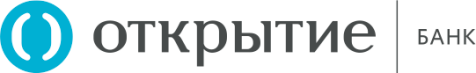 ЗАЯВЛЕНИЕ-АНКЕТАНА ПРЕДОСТАВЛЕНИЕ КРЕДИТА ПОД ЗАЛОГ НЕДВИЖИМОСТИПриложение к Заявлению - Анкете на предоставление кредита под залог недвижимостиЛИСТ ДОПОЛНЕНИЙПАРАМЕТРЫ КРЕДИТАПАРАМЕТРЫ КРЕДИТАПАРАМЕТРЫ КРЕДИТАПАРАМЕТРЫ КРЕДИТАПАРАМЕТРЫ КРЕДИТАПАРАМЕТРЫ КРЕДИТАПАРАМЕТРЫ КРЕДИТАПАРАМЕТРЫ КРЕДИТАПАРАМЕТРЫ КРЕДИТАСтатус клиента Заемщик                Солидарный заемщик Заемщик                Солидарный заемщик Заемщик                Солидарный заемщик Заемщик                Солидарный заемщик Заемщик                Солидарный заемщик Заемщик                Солидарный заемщик Заемщик                Солидарный заемщик Заемщик                Солидарный заемщикПрограмма кредитования  Квартира        Новостройка         Свободные метры         Ипотека плюс        Рефинансирование  Квартира + Материнский капитал             Новостройка + Материнский капитал        Апартаменты       Иное Квартира        Новостройка         Свободные метры         Ипотека плюс        Рефинансирование  Квартира + Материнский капитал             Новостройка + Материнский капитал        Апартаменты       Иное Квартира        Новостройка         Свободные метры         Ипотека плюс        Рефинансирование  Квартира + Материнский капитал             Новостройка + Материнский капитал        Апартаменты       Иное Квартира        Новостройка         Свободные метры         Ипотека плюс        Рефинансирование  Квартира + Материнский капитал             Новостройка + Материнский капитал        Апартаменты       Иное Квартира        Новостройка         Свободные метры         Ипотека плюс        Рефинансирование  Квартира + Материнский капитал             Новостройка + Материнский капитал        Апартаменты       Иное Квартира        Новостройка         Свободные метры         Ипотека плюс        Рефинансирование  Квартира + Материнский капитал             Новостройка + Материнский капитал        Апартаменты       Иное Квартира        Новостройка         Свободные метры         Ипотека плюс        Рефинансирование  Квартира + Материнский капитал             Новостройка + Материнский капитал        Апартаменты       Иное Квартира        Новостройка         Свободные метры         Ипотека плюс        Рефинансирование  Квартира + Материнский капитал             Новостройка + Материнский капитал        Апартаменты       Иное Ипотека по двум документам                Ипотека по двум документам                Ипотека по двум документам                Ипотека по двум документам                Ипотека по двум документам                Ипотека по двум документам                Ипотека по двум документам                Ипотека по двум документам                Ипотека по двум документам               Сумма кредита (руб.)Срок кредита  (месяцев)Срок кредита  (месяцев)Предполагаемый размер первоначального взноса (руб.) Оценочная (предполагаемая) стоимость (руб.)   Оценочная (предполагаемая) стоимость (руб.)   Сумма доступного для использования Материнского (семейного) капиталаСтрахование риска утраты и/или ограничения права собственности Страхование риска утраты и/или ограничения права собственности Страхование риска утраты и/или ограничения права собственности  да нет да нетСтрахование жизни и утраты трудоспособности Страхование жизни и утраты трудоспособности Страхование жизни и утраты трудоспособности  да нетСпециальные условия/Акция да          нетПЕРСОНАЛЬНЫЕ ДАННЫЕ КЛИЕНТАПЕРСОНАЛЬНЫЕ ДАННЫЕ КЛИЕНТАПЕРСОНАЛЬНЫЕ ДАННЫЕ КЛИЕНТАПЕРСОНАЛЬНЫЕ ДАННЫЕ КЛИЕНТАПЕРСОНАЛЬНЫЕ ДАННЫЕ КЛИЕНТАПЕРСОНАЛЬНЫЕ ДАННЫЕ КЛИЕНТАПЕРСОНАЛЬНЫЕ ДАННЫЕ КЛИЕНТАПЕРСОНАЛЬНЫЕ ДАННЫЕ КЛИЕНТАПЕРСОНАЛЬНЫЕ ДАННЫЕ КЛИЕНТАПЕРСОНАЛЬНЫЕ ДАННЫЕ КЛИЕНТАПЕРСОНАЛЬНЫЕ ДАННЫЕ КЛИЕНТАПЕРСОНАЛЬНЫЕ ДАННЫЕ КЛИЕНТАПЕРСОНАЛЬНЫЕ ДАННЫЕ КЛИЕНТАПЕРСОНАЛЬНЫЕ ДАННЫЕ КЛИЕНТАПЕРСОНАЛЬНЫЕ ДАННЫЕ КЛИЕНТАПЕРСОНАЛЬНЫЕ ДАННЫЕ КЛИЕНТАПЕРСОНАЛЬНЫЕ ДАННЫЕ КЛИЕНТАПЕРСОНАЛЬНЫЕ ДАННЫЕ КЛИЕНТАПЕРСОНАЛЬНЫЕ ДАННЫЕ КЛИЕНТАПЕРСОНАЛЬНЫЕ ДАННЫЕ КЛИЕНТАПЕРСОНАЛЬНЫЕ ДАННЫЕ КЛИЕНТАПЕРСОНАЛЬНЫЕ ДАННЫЕ КЛИЕНТАПЕРСОНАЛЬНЫЕ ДАННЫЕ КЛИЕНТАПЕРСОНАЛЬНЫЕ ДАННЫЕ КЛИЕНТАПЕРСОНАЛЬНЫЕ ДАННЫЕ КЛИЕНТАПЕРСОНАЛЬНЫЕ ДАННЫЕ КЛИЕНТАПЕРСОНАЛЬНЫЕ ДАННЫЕ КЛИЕНТАПЕРСОНАЛЬНЫЕ ДАННЫЕ КЛИЕНТАПЕРСОНАЛЬНЫЕ ДАННЫЕ КЛИЕНТАПЕРСОНАЛЬНЫЕ ДАННЫЕ КЛИЕНТАПЕРСОНАЛЬНЫЕ ДАННЫЕ КЛИЕНТАПЕРСОНАЛЬНЫЕ ДАННЫЕ КЛИЕНТАПЕРСОНАЛЬНЫЕ ДАННЫЕ КЛИЕНТАПЕРСОНАЛЬНЫЕ ДАННЫЕ КЛИЕНТАПЕРСОНАЛЬНЫЕ ДАННЫЕ КЛИЕНТАПЕРСОНАЛЬНЫЕ ДАННЫЕ КЛИЕНТАПЕРСОНАЛЬНЫЕ ДАННЫЕ КЛИЕНТАПЕРСОНАЛЬНЫЕ ДАННЫЕ КЛИЕНТАПЕРСОНАЛЬНЫЕ ДАННЫЕ КЛИЕНТАПЕРСОНАЛЬНЫЕ ДАННЫЕ КЛИЕНТАПЕРСОНАЛЬНЫЕ ДАННЫЕ КЛИЕНТАПЕРСОНАЛЬНЫЕ ДАННЫЕ КЛИЕНТАПЕРСОНАЛЬНЫЕ ДАННЫЕ КЛИЕНТАПЕРСОНАЛЬНЫЕ ДАННЫЕ КЛИЕНТАПЕРСОНАЛЬНЫЕ ДАННЫЕ КЛИЕНТАПЕРСОНАЛЬНЫЕ ДАННЫЕ КЛИЕНТАПЕРСОНАЛЬНЫЕ ДАННЫЕ КЛИЕНТАПЕРСОНАЛЬНЫЕ ДАННЫЕ КЛИЕНТАПЕРСОНАЛЬНЫЕ ДАННЫЕ КЛИЕНТАПЕРСОНАЛЬНЫЕ ДАННЫЕ КЛИЕНТАПЕРСОНАЛЬНЫЕ ДАННЫЕ КЛИЕНТАПЕРСОНАЛЬНЫЕ ДАННЫЕ КЛИЕНТАФамилия Имя Отчество (полностью)Фамилия Имя Отчество (полностью)Фамилия Имя Отчество (полностью)Фамилия Имя Отчество (полностью)Фамилия Имя Отчество (полностью)Фамилия Имя Отчество (полностью)Фамилия Имя Отчество (полностью)Фамилия Имя Отчество (полностью)Прежние ФИО (если меняли)Прежние ФИО (если меняли)Прежние ФИО (если меняли)Прежние ФИО (если меняли)Прежние ФИО (если меняли)Прежние ФИО (если меняли)Прежние ФИО (если меняли)Прежние ФИО (если меняли)Степень родства (по отношению к Заемщику) заполняются Созаемщиком)Степень родства (по отношению к Заемщику) заполняются Созаемщиком)Степень родства (по отношению к Заемщику) заполняются Созаемщиком)Степень родства (по отношению к Заемщику) заполняются Созаемщиком)Степень родства (по отношению к Заемщику) заполняются Созаемщиком)Степень родства (по отношению к Заемщику) заполняются Созаемщиком)Степень родства (по отношению к Заемщику) заполняются Созаемщиком)Степень родства (по отношению к Заемщику) заполняются Созаемщиком)Степень родства (по отношению к Заемщику) заполняются Созаемщиком)Степень родства (по отношению к Заемщику) заполняются Созаемщиком)Степень родства (по отношению к Заемщику) заполняются Созаемщиком)Степень родства (по отношению к Заемщику) заполняются Созаемщиком)Степень родства (по отношению к Заемщику) заполняются Созаемщиком)Степень родства (по отношению к Заемщику) заполняются Созаемщиком)Степень родства (по отношению к Заемщику) заполняются Созаемщиком)Степень родства (по отношению к Заемщику) заполняются Созаемщиком)Степень родства (по отношению к Заемщику) заполняются Созаемщиком)Степень родства (по отношению к Заемщику) заполняются Созаемщиком)Паспорт сериясериясерияномерномерномерномерномерномерномерномерномерномердата выдачи:дата выдачи:код подразделения (при наличии):код подразделения (при наличии):код подразделения (при наличии):код подразделения (при наличии):код подразделения (при наличии):код подразделения (при наличии):код подразделения (при наличии):код подразделения (при наличии):Паспорт кем выдан:кем выдан:кем выдан:кем выдан:кем выдан:кем выдан:кем выдан:кем выдан:кем выдан:кем выдан:Адрес по месту постоянной/временной регистрации Адрес по месту постоянной/временной регистрации Адрес по месту постоянной/временной регистрации область/регион/крайобласть/регион/крайобласть/регион/крайобласть/регион/крайобласть/регион/крайобласть/регион/крайобласть/регион/крайобласть/регион/крайобласть/регион/крайобласть/регион/крайобласть/регион/крайобласть/регион/крайобласть/регион/крайобласть/регион/крайобласть/регион/крайобласть/регион/крайобласть/регион/крайобласть/регион/крайрайонрайонрайонрайонрайонрайонрайонрайонрайонрайонАдрес по месту постоянной/временной регистрации Адрес по месту постоянной/временной регистрации Адрес по месту постоянной/временной регистрации населенный пунктнаселенный пунктнаселенный пунктнаселенный пунктнаселенный пунктнаселенный пунктнаселенный пунктнаселенный пунктнаселенный пунктнаселенный пунктнаселенный пунктнаселенный пунктнаселенный пунктнаселенный пунктнаселенный пунктнаселенный пунктнаселенный пунктнаселенный пунктулицаулицаулицаулицаулицаулицаулицаулицаулицаулицаАдрес по месту постоянной/временной регистрации Адрес по месту постоянной/временной регистрации Адрес по месту постоянной/временной регистрации домдомдомдомдомдомдомдомдомдомдомкорпус/ строениекорпус/ строениекорпус/ строениекорпус/ строениекорпус/ строениекорпус/ строениекорпус/ строениеквартираквартираквартираквартираквартираквартираквартираквартираквартираАдрес по месту фактического проживанияАдрес по месту фактического проживанияАдрес по месту фактического проживания совпадает с адресом  по месту  постоянной/временной регистрации совпадает с адресом  по месту  постоянной/временной регистрации совпадает с адресом  по месту  постоянной/временной регистрации совпадает с адресом  по месту  постоянной/временной регистрации совпадает с адресом  по месту  постоянной/временной регистрации совпадает с адресом  по месту  постоянной/временной регистрации совпадает с адресом  по месту  постоянной/временной регистрации совпадает с адресом  по месту  постоянной/временной регистрации совпадает с адресом  по месту  постоянной/временной регистрации совпадает с адресом  по месту  постоянной/временной регистрации совпадает с адресом  по месту  постоянной/временной регистрации совпадает с адресом  по месту  постоянной/временной регистрации совпадает с адресом  по месту  постоянной/временной регистрации совпадает с адресом  по месту  постоянной/временной регистрации совпадает с адресом  по месту  постоянной/временной регистрации совпадает с адресом  по месту  постоянной/временной регистрации совпадает с адресом  по месту  постоянной/временной регистрации совпадает с адресом  по месту  постоянной/временной регистрации совпадает с адресом  по месту  постоянной/временной регистрации совпадает с адресом  по месту  постоянной/временной регистрации совпадает с адресом  по месту  постоянной/временной регистрации совпадает с адресом  по месту  постоянной/временной регистрации совпадает с адресом  по месту  постоянной/временной регистрации совпадает с адресом  по месту  постоянной/временной регистрации совпадает с адресом  по месту  постоянной/временной регистрации совпадает с адресом  по месту  постоянной/временной регистрации совпадает с адресом  по месту  постоянной/временной регистрации совпадает с адресом  по месту  постоянной/временной регистрации совпадает с адресом  по месту  постоянной/временной регистрации совпадает с адресом  по месту  постоянной/временной регистрации совпадает с адресом  по месту  постоянной/временной регистрации совпадает с адресом  по месту  постоянной/временной регистрации совпадает с адресом  по месту  постоянной/временной регистрации совпадает с адресом  по месту  постоянной/временной регистрации совпадает с адресом  по месту  постоянной/временной регистрации совпадает с адресом  по месту  постоянной/временной регистрации совпадает с адресом  по месту  постоянной/временной регистрации совпадает с адресом  по месту  постоянной/временной регистрации совпадает с адресом  по месту  постоянной/временной регистрации совпадает с адресом  по месту  постоянной/временной регистрации совпадает с адресом  по месту  постоянной/временной регистрации совпадает с адресом  по месту  постоянной/временной регистрации совпадает с адресом  по месту  постоянной/временной регистрации совпадает с адресом  по месту  постоянной/временной регистрации совпадает с адресом  по месту  постоянной/временной регистрации совпадает с адресом  по месту  постоянной/временной регистрации совпадает с адресом  по месту  постоянной/временной регистрации совпадает с адресом  по месту  постоянной/временной регистрации совпадает с адресом  по месту  постоянной/временной регистрацииАдрес по месту фактического проживанияАдрес по месту фактического проживанияАдрес по месту фактического проживанияобласть/регион/крайобласть/регион/крайобласть/регион/крайобласть/регион/крайобласть/регион/крайобласть/регион/крайобласть/регион/крайобласть/регион/крайобласть/регион/крайобласть/регион/крайобласть/регион/крайобласть/регион/крайобласть/регион/крайобласть/регион/крайобласть/регион/крайобласть/регион/крайобласть/регион/крайрайонрайонрайонрайонрайонрайонрайонрайонрайонАдрес по месту фактического проживанияАдрес по месту фактического проживанияАдрес по месту фактического проживаниянаселенный пунктнаселенный пунктнаселенный пунктнаселенный пунктнаселенный пунктнаселенный пунктнаселенный пунктнаселенный пунктнаселенный пунктнаселенный пунктнаселенный пунктнаселенный пунктнаселенный пунктнаселенный пунктнаселенный пунктнаселенный пунктнаселенный пунктулицаулицаулицаулицаулицаулицаулицаулицаулицаАдрес по месту фактического проживанияАдрес по месту фактического проживанияАдрес по месту фактического проживаниядомдомдомдомдомдомдомдомдомдомдомдомкорпус/ строениекорпус/ строениекорпус/ строениекорпус/ строениекорпус/ строениекорпус/ строениекорпус/ строениеквартираквартираквартираквартираквартираквартираквартираквартираквартираДомашний телефон (включая код)Домашний телефон (включая код)Домашний телефон (включая код)По адресу регистрации  По адресу регистрации  По адресу регистрации  По адресу регистрации  По адресу регистрации  По адресу регистрации  По адресу регистрации  По адресу регистрации  По адресу регистрации  По адресу регистрации  (     )     (     )     (     )     (     )     (     )     (     )     (     )     (     )     (     )     (     )     (     )     (     )     (     )     (     )     (     )     (     )     (     )     (     )     По месту фактического проживанияПо месту фактического проживанияПо месту фактического проживанияПо месту фактического проживанияПо месту фактического проживанияПо месту фактического проживанияПо месту фактического проживанияПо месту фактического проживанияПо месту фактического проживанияПо месту фактического проживанияПо месту фактического проживанияПо месту фактического проживанияПо месту фактического проживания(     )     (     )     (     )     (     )     (     )     (     )     (     )     (     )     Мобильный телефонМобильный телефонМобильный телефонМобильный телефонМобильный телефон(     )     (     )     (     )     (     )     (     )     (     )     (     )     (     )     (     )     (     )     (     )     (     )     (     )     (     )     (     )     (     )     (     )     (     )     (     )     (     )     (     )     (     )     (     )     (     )     (     )     (     )     Адрес e-mailАдрес e-mailАдрес e-mailАдрес e-mailАдрес e-mailАдрес e-mailАдрес e-mailСНИЛССНИЛССНИЛССНИЛССНИЛСКоличество иждивенцев Количество иждивенцев Количество иждивенцев Количество иждивенцев Количество иждивенцев Количество иждивенцев Количество иждивенцев Количество иждивенцев Количество иждивенцев Из них детей до 18 летИз них детей до 18 летИз них детей до 18 летИз них детей до 18 летИз них детей до 18 летИз них детей до 18 летИз них детей до 18 летИз них детей до 18 летИз них детей до 18 летИз них детей до 18 летИз них детей до 18 летСемейное положениеСемейное положениеСемейное положениеСемейное положениеСемейное положение Холост/не замужем      Женат/Замужем       В разводе      Вдовец/вдова     Незарегистрированный брак Холост/не замужем      Женат/Замужем       В разводе      Вдовец/вдова     Незарегистрированный брак Холост/не замужем      Женат/Замужем       В разводе      Вдовец/вдова     Незарегистрированный брак Холост/не замужем      Женат/Замужем       В разводе      Вдовец/вдова     Незарегистрированный брак Холост/не замужем      Женат/Замужем       В разводе      Вдовец/вдова     Незарегистрированный брак Холост/не замужем      Женат/Замужем       В разводе      Вдовец/вдова     Незарегистрированный брак Холост/не замужем      Женат/Замужем       В разводе      Вдовец/вдова     Незарегистрированный брак Холост/не замужем      Женат/Замужем       В разводе      Вдовец/вдова     Незарегистрированный брак Холост/не замужем      Женат/Замужем       В разводе      Вдовец/вдова     Незарегистрированный брак Холост/не замужем      Женат/Замужем       В разводе      Вдовец/вдова     Незарегистрированный брак Холост/не замужем      Женат/Замужем       В разводе      Вдовец/вдова     Незарегистрированный брак Холост/не замужем      Женат/Замужем       В разводе      Вдовец/вдова     Незарегистрированный брак Холост/не замужем      Женат/Замужем       В разводе      Вдовец/вдова     Незарегистрированный брак Холост/не замужем      Женат/Замужем       В разводе      Вдовец/вдова     Незарегистрированный брак Холост/не замужем      Женат/Замужем       В разводе      Вдовец/вдова     Незарегистрированный брак Холост/не замужем      Женат/Замужем       В разводе      Вдовец/вдова     Незарегистрированный брак Холост/не замужем      Женат/Замужем       В разводе      Вдовец/вдова     Незарегистрированный брак Холост/не замужем      Женат/Замужем       В разводе      Вдовец/вдова     Незарегистрированный брак Холост/не замужем      Женат/Замужем       В разводе      Вдовец/вдова     Незарегистрированный брак Холост/не замужем      Женат/Замужем       В разводе      Вдовец/вдова     Незарегистрированный брак Холост/не замужем      Женат/Замужем       В разводе      Вдовец/вдова     Незарегистрированный брак Холост/не замужем      Женат/Замужем       В разводе      Вдовец/вдова     Незарегистрированный брак Холост/не замужем      Женат/Замужем       В разводе      Вдовец/вдова     Незарегистрированный брак Холост/не замужем      Женат/Замужем       В разводе      Вдовец/вдова     Незарегистрированный брак Холост/не замужем      Женат/Замужем       В разводе      Вдовец/вдова     Незарегистрированный брак Холост/не замужем      Женат/Замужем       В разводе      Вдовец/вдова     Незарегистрированный брак Холост/не замужем      Женат/Замужем       В разводе      Вдовец/вдова     Незарегистрированный брак Холост/не замужем      Женат/Замужем       В разводе      Вдовец/вдова     Незарегистрированный брак Холост/не замужем      Женат/Замужем       В разводе      Вдовец/вдова     Незарегистрированный брак Холост/не замужем      Женат/Замужем       В разводе      Вдовец/вдова     Незарегистрированный брак Холост/не замужем      Женат/Замужем       В разводе      Вдовец/вдова     Незарегистрированный брак Холост/не замужем      Женат/Замужем       В разводе      Вдовец/вдова     Незарегистрированный брак Холост/не замужем      Женат/Замужем       В разводе      Вдовец/вдова     Незарегистрированный брак Холост/не замужем      Женат/Замужем       В разводе      Вдовец/вдова     Незарегистрированный брак Холост/не замужем      Женат/Замужем       В разводе      Вдовец/вдова     Незарегистрированный брак Холост/не замужем      Женат/Замужем       В разводе      Вдовец/вдова     Незарегистрированный брак Холост/не замужем      Женат/Замужем       В разводе      Вдовец/вдова     Незарегистрированный брак Холост/не замужем      Женат/Замужем       В разводе      Вдовец/вдова     Незарегистрированный брак Холост/не замужем      Женат/Замужем       В разводе      Вдовец/вдова     Незарегистрированный брак Холост/не замужем      Женат/Замужем       В разводе      Вдовец/вдова     Незарегистрированный брак Холост/не замужем      Женат/Замужем       В разводе      Вдовец/вдова     Незарегистрированный брак Холост/не замужем      Женат/Замужем       В разводе      Вдовец/вдова     Незарегистрированный брак Холост/не замужем      Женат/Замужем       В разводе      Вдовец/вдова     Незарегистрированный брак Холост/не замужем      Женат/Замужем       В разводе      Вдовец/вдова     Незарегистрированный брак Холост/не замужем      Женат/Замужем       В разводе      Вдовец/вдова     Незарегистрированный брак Холост/не замужем      Женат/Замужем       В разводе      Вдовец/вдова     Незарегистрированный брак Холост/не замужем      Женат/Замужем       В разводе      Вдовец/вдова     Незарегистрированный бракОБРАЗОВАНИЕОБРАЗОВАНИЕОБРАЗОВАНИЕОБРАЗОВАНИЕОБРАЗОВАНИЕОБРАЗОВАНИЕОБРАЗОВАНИЕОБРАЗОВАНИЕОБРАЗОВАНИЕОБРАЗОВАНИЕОБРАЗОВАНИЕОБРАЗОВАНИЕОБРАЗОВАНИЕОБРАЗОВАНИЕОБРАЗОВАНИЕОБРАЗОВАНИЕОБРАЗОВАНИЕОБРАЗОВАНИЕОБРАЗОВАНИЕОБРАЗОВАНИЕОБРАЗОВАНИЕОБРАЗОВАНИЕОБРАЗОВАНИЕОБРАЗОВАНИЕОБРАЗОВАНИЕОБРАЗОВАНИЕОБРАЗОВАНИЕОБРАЗОВАНИЕОБРАЗОВАНИЕОБРАЗОВАНИЕОБРАЗОВАНИЕОБРАЗОВАНИЕОБРАЗОВАНИЕОБРАЗОВАНИЕОБРАЗОВАНИЕОБРАЗОВАНИЕОБРАЗОВАНИЕОБРАЗОВАНИЕОБРАЗОВАНИЕОБРАЗОВАНИЕОБРАЗОВАНИЕОБРАЗОВАНИЕОБРАЗОВАНИЕОБРАЗОВАНИЕОБРАЗОВАНИЕОБРАЗОВАНИЕОБРАЗОВАНИЕОБРАЗОВАНИЕОБРАЗОВАНИЕОБРАЗОВАНИЕОБРАЗОВАНИЕОБРАЗОВАНИЕОбразованиеОбразованиеОбразование Среднее Высшее Среднее Высшее Среднее Высшее Среднее Высшее Среднее Высшее Среднее Высшее Среднее Высшее Среднее Высшее Среднее Высшее Среднее Высшее Среднее Высшее Среднее Высшее Среднее Высшее Среднее Высшее Среднее Высшее Среднее Высшее Среднее Высшее Среднее Высшее Среднее Высшее Среднее специальное  Два и более высших (в т.ч. MBA) Среднее специальное  Два и более высших (в т.ч. MBA) Среднее специальное  Два и более высших (в т.ч. MBA) Среднее специальное  Два и более высших (в т.ч. MBA) Среднее специальное  Два и более высших (в т.ч. MBA) Среднее специальное  Два и более высших (в т.ч. MBA) Среднее специальное  Два и более высших (в т.ч. MBA) Среднее специальное  Два и более высших (в т.ч. MBA) Среднее специальное  Два и более высших (в т.ч. MBA) Среднее специальное  Два и более высших (в т.ч. MBA) Среднее специальное  Два и более высших (в т.ч. MBA) Среднее специальное  Два и более высших (в т.ч. MBA) Среднее специальное  Два и более высших (в т.ч. MBA) Среднее специальное  Два и более высших (в т.ч. MBA) Среднее специальное  Два и более высших (в т.ч. MBA) Среднее специальное  Два и более высших (в т.ч. MBA) Среднее специальное  Два и более высших (в т.ч. MBA) Неоконченное высшее Ученая степень Неоконченное высшее Ученая степень Неоконченное высшее Ученая степень Неоконченное высшее Ученая степень Неоконченное высшее Ученая степень Неоконченное высшее Ученая степень Неоконченное высшее Ученая степень Неоконченное высшее Ученая степень Неоконченное высшее Ученая степень Неоконченное высшее Ученая степень Неоконченное высшее Ученая степень Неоконченное высшее Ученая степень Неоконченное высшее Ученая степеньСВЕДЕНИЯ ОБ АКТИВАХСВЕДЕНИЯ ОБ АКТИВАХСВЕДЕНИЯ ОБ АКТИВАХСВЕДЕНИЯ ОБ АКТИВАХСВЕДЕНИЯ ОБ АКТИВАХСВЕДЕНИЯ ОБ АКТИВАХСВЕДЕНИЯ ОБ АКТИВАХСВЕДЕНИЯ ОБ АКТИВАХСВЕДЕНИЯ ОБ АКТИВАХСВЕДЕНИЯ ОБ АКТИВАХСВЕДЕНИЯ ОБ АКТИВАХСВЕДЕНИЯ ОБ АКТИВАХСВЕДЕНИЯ ОБ АКТИВАХСВЕДЕНИЯ ОБ АКТИВАХСВЕДЕНИЯ ОБ АКТИВАХСВЕДЕНИЯ ОБ АКТИВАХСВЕДЕНИЯ ОБ АКТИВАХСВЕДЕНИЯ ОБ АКТИВАХСВЕДЕНИЯ ОБ АКТИВАХСВЕДЕНИЯ ОБ АКТИВАХСВЕДЕНИЯ ОБ АКТИВАХСВЕДЕНИЯ ОБ АКТИВАХСВЕДЕНИЯ ОБ АКТИВАХСВЕДЕНИЯ ОБ АКТИВАХСВЕДЕНИЯ ОБ АКТИВАХСВЕДЕНИЯ ОБ АКТИВАХСВЕДЕНИЯ ОБ АКТИВАХСВЕДЕНИЯ ОБ АКТИВАХСВЕДЕНИЯ ОБ АКТИВАХСВЕДЕНИЯ ОБ АКТИВАХСВЕДЕНИЯ ОБ АКТИВАХСВЕДЕНИЯ ОБ АКТИВАХСВЕДЕНИЯ ОБ АКТИВАХСВЕДЕНИЯ ОБ АКТИВАХСВЕДЕНИЯ ОБ АКТИВАХСВЕДЕНИЯ ОБ АКТИВАХСВЕДЕНИЯ ОБ АКТИВАХСВЕДЕНИЯ ОБ АКТИВАХСВЕДЕНИЯ ОБ АКТИВАХСВЕДЕНИЯ ОБ АКТИВАХСВЕДЕНИЯ ОБ АКТИВАХСВЕДЕНИЯ ОБ АКТИВАХСВЕДЕНИЯ ОБ АКТИВАХСВЕДЕНИЯ ОБ АКТИВАХСВЕДЕНИЯ ОБ АКТИВАХСВЕДЕНИЯ ОБ АКТИВАХСВЕДЕНИЯ ОБ АКТИВАХСВЕДЕНИЯ ОБ АКТИВАХСВЕДЕНИЯ ОБ АКТИВАХСВЕДЕНИЯ ОБ АКТИВАХСВЕДЕНИЯ ОБ АКТИВАХСВЕДЕНИЯ ОБ АКТИВАХ Квартира             Комната(-ы)           Дом, дача, коттедж Гараж         Земельный участок          Нежилое помещение Квартира             Комната(-ы)           Дом, дача, коттедж Гараж         Земельный участок          Нежилое помещение Квартира             Комната(-ы)           Дом, дача, коттедж Гараж         Земельный участок          Нежилое помещение Квартира             Комната(-ы)           Дом, дача, коттедж Гараж         Земельный участок          Нежилое помещение Квартира             Комната(-ы)           Дом, дача, коттедж Гараж         Земельный участок          Нежилое помещение Квартира             Комната(-ы)           Дом, дача, коттедж Гараж         Земельный участок          Нежилое помещение Квартира             Комната(-ы)           Дом, дача, коттедж Гараж         Земельный участок          Нежилое помещение Квартира             Комната(-ы)           Дом, дача, коттедж Гараж         Земельный участок          Нежилое помещение Квартира             Комната(-ы)           Дом, дача, коттедж Гараж         Земельный участок          Нежилое помещение Квартира             Комната(-ы)           Дом, дача, коттедж Гараж         Земельный участок          Нежилое помещение Квартира             Комната(-ы)           Дом, дача, коттедж Гараж         Земельный участок          Нежилое помещение Квартира             Комната(-ы)           Дом, дача, коттедж Гараж         Земельный участок          Нежилое помещение Квартира             Комната(-ы)           Дом, дача, коттедж Гараж         Земельный участок          Нежилое помещение Квартира             Комната(-ы)           Дом, дача, коттедж Гараж         Земельный участок          Нежилое помещение Квартира             Комната(-ы)           Дом, дача, коттедж Гараж         Земельный участок          Нежилое помещение Квартира             Комната(-ы)           Дом, дача, коттедж Гараж         Земельный участок          Нежилое помещение Квартира             Комната(-ы)           Дом, дача, коттедж Гараж         Земельный участок          Нежилое помещение Квартира             Комната(-ы)           Дом, дача, коттедж Гараж         Земельный участок          Нежилое помещение Квартира             Комната(-ы)           Дом, дача, коттедж Гараж         Земельный участок          Нежилое помещение Квартира             Комната(-ы)           Дом, дача, коттедж Гараж         Земельный участок          Нежилое помещение Квартира             Комната(-ы)           Дом, дача, коттедж Гараж         Земельный участок          Нежилое помещение Квартира             Комната(-ы)           Дом, дача, коттедж Гараж         Земельный участок          Нежилое помещение Квартира             Комната(-ы)           Дом, дача, коттедж Гараж         Земельный участок          Нежилое помещение Квартира             Комната(-ы)           Дом, дача, коттедж Гараж         Земельный участок          Нежилое помещение Квартира             Комната(-ы)           Дом, дача, коттедж Гараж         Земельный участок          Нежилое помещение Квартира             Комната(-ы)           Дом, дача, коттедж Гараж         Земельный участок          Нежилое помещение Квартира             Комната(-ы)           Дом, дача, коттедж Гараж         Земельный участок          Нежилое помещение Квартира             Комната(-ы)           Дом, дача, коттедж Гараж         Земельный участок          Нежилое помещение Квартира             Комната(-ы)           Дом, дача, коттедж Гараж         Земельный участок          Нежилое помещениеВид собственностиВид собственностиВид собственностиВид собственностиВид собственностиВид собственностиВид собственностиВид собственностиВид собственностиВид собственностиВид собственностиВид собственностиВид собственностиВид собственностиВид собственностиВид собственностиВид собственностиВид собственности Индивидуальная Долевая Индивидуальная Долевая Индивидуальная Долевая Индивидуальная Долевая Индивидуальная Долевая Квартира             Комната(-ы)           Дом, дача, коттедж Гараж         Земельный участок          Нежилое помещение Квартира             Комната(-ы)           Дом, дача, коттедж Гараж         Земельный участок          Нежилое помещение Квартира             Комната(-ы)           Дом, дача, коттедж Гараж         Земельный участок          Нежилое помещение Квартира             Комната(-ы)           Дом, дача, коттедж Гараж         Земельный участок          Нежилое помещение Квартира             Комната(-ы)           Дом, дача, коттедж Гараж         Земельный участок          Нежилое помещение Квартира             Комната(-ы)           Дом, дача, коттедж Гараж         Земельный участок          Нежилое помещение Квартира             Комната(-ы)           Дом, дача, коттедж Гараж         Земельный участок          Нежилое помещение Квартира             Комната(-ы)           Дом, дача, коттедж Гараж         Земельный участок          Нежилое помещение Квартира             Комната(-ы)           Дом, дача, коттедж Гараж         Земельный участок          Нежилое помещение Квартира             Комната(-ы)           Дом, дача, коттедж Гараж         Земельный участок          Нежилое помещение Квартира             Комната(-ы)           Дом, дача, коттедж Гараж         Земельный участок          Нежилое помещение Квартира             Комната(-ы)           Дом, дача, коттедж Гараж         Земельный участок          Нежилое помещение Квартира             Комната(-ы)           Дом, дача, коттедж Гараж         Земельный участок          Нежилое помещение Квартира             Комната(-ы)           Дом, дача, коттедж Гараж         Земельный участок          Нежилое помещение Квартира             Комната(-ы)           Дом, дача, коттедж Гараж         Земельный участок          Нежилое помещение Квартира             Комната(-ы)           Дом, дача, коттедж Гараж         Земельный участок          Нежилое помещение Квартира             Комната(-ы)           Дом, дача, коттедж Гараж         Земельный участок          Нежилое помещение Квартира             Комната(-ы)           Дом, дача, коттедж Гараж         Земельный участок          Нежилое помещение Квартира             Комната(-ы)           Дом, дача, коттедж Гараж         Земельный участок          Нежилое помещение Квартира             Комната(-ы)           Дом, дача, коттедж Гараж         Земельный участок          Нежилое помещение Квартира             Комната(-ы)           Дом, дача, коттедж Гараж         Земельный участок          Нежилое помещение Квартира             Комната(-ы)           Дом, дача, коттедж Гараж         Земельный участок          Нежилое помещение Квартира             Комната(-ы)           Дом, дача, коттедж Гараж         Земельный участок          Нежилое помещение Квартира             Комната(-ы)           Дом, дача, коттедж Гараж         Земельный участок          Нежилое помещение Квартира             Комната(-ы)           Дом, дача, коттедж Гараж         Земельный участок          Нежилое помещение Квартира             Комната(-ы)           Дом, дача, коттедж Гараж         Земельный участок          Нежилое помещение Квартира             Комната(-ы)           Дом, дача, коттедж Гараж         Земельный участок          Нежилое помещение Квартира             Комната(-ы)           Дом, дача, коттедж Гараж         Земельный участок          Нежилое помещение Квартира             Комната(-ы)           Дом, дача, коттедж Гараж         Земельный участок          Нежилое помещениеНаходится в залогеНаходится в залогеНаходится в залогеНаходится в залогеНаходится в залогеНаходится в залогеНаходится в залогеНаходится в залогеНаходится в залогеНаходится в залогеНаходится в залогеНаходится в залогеНаходится в залогеНаходится в залогеНаходится в залогеНаходится в залогеНаходится в залогеНаходится в залоге да       нет да       нет да       нет да       нет да       нетАдресАдресОриентировочная стоимость, Рубли РФОриентировочная стоимость, Рубли РФОриентировочная стоимость, Рубли РФОриентировочная стоимость, Рубли РФОриентировочная стоимость, Рубли РФОриентировочная стоимость, Рубли РФОриентировочная стоимость, Рубли РФОриентировочная стоимость, Рубли РФОриентировочная стоимость, Рубли РФОриентировочная стоимость, Рубли РФОриентировочная стоимость, Рубли РФОриентировочная стоимость, Рубли РФОриентировочная стоимость, Рубли РФОриентировочная стоимость, Рубли РФОриентировочная стоимость, Рубли РФОриентировочная стоимость, Рубли РФОриентировочная стоимость, Рубли РФОриентировочная стоимость, Рубли РФАвтомобиль/ мотоциклАвтомобиль/ мотоциклНе в залогеВ залогеНе в залогеВ залогеНе в залогеВ залогеНе в залогеВ залогеНе в залогеВ залогеНе в залогеВ залогеНе в залогеВ залогеНе в залогеВ залогеМарка, модельМарка, модельМарка, модельМарка, модельМарка, модельМарка, модельМарка, модельМарка, модельМарка, модельГод выпускаГод выпускаГод выпускаГод выпускаГод выпускаГод выпускаГод выпускаОриентировочная стоимость, Рубли  РФОриентировочная стоимость, Рубли  РФОриентировочная стоимость, Рубли  РФОриентировочная стоимость, Рубли  РФОриентировочная стоимость, Рубли  РФОриентировочная стоимость, Рубли  РФНаличные денежные средства и счета, вклады в банке:Наличные денежные средства и счета, вклады в банке:Наличные денежные средства и счета, вклады в банке:Наличные денежные средства и счета, вклады в банке:Наличные денежные средства и счета, вклады в банке:Наличные денежные средства и счета, вклады в банке:Наличные денежные средства и счета, вклады в банке:Наличные денежные средства и счета, вклады в банке:Наличные денежные средства и счета, вклады в банке:Наличные денежные средства и счета, вклады в банке: До 300 тыс. Рублей РФ     От 300 тыс. до 1.5 млн. Рублей РФ    Свыше 1.5 млн. Рублей РФ       Нет До 300 тыс. Рублей РФ     От 300 тыс. до 1.5 млн. Рублей РФ    Свыше 1.5 млн. Рублей РФ       Нет До 300 тыс. Рублей РФ     От 300 тыс. до 1.5 млн. Рублей РФ    Свыше 1.5 млн. Рублей РФ       Нет До 300 тыс. Рублей РФ     От 300 тыс. до 1.5 млн. Рублей РФ    Свыше 1.5 млн. Рублей РФ       Нет До 300 тыс. Рублей РФ     От 300 тыс. до 1.5 млн. Рублей РФ    Свыше 1.5 млн. Рублей РФ       Нет До 300 тыс. Рублей РФ     От 300 тыс. до 1.5 млн. Рублей РФ    Свыше 1.5 млн. Рублей РФ       Нет До 300 тыс. Рублей РФ     От 300 тыс. до 1.5 млн. Рублей РФ    Свыше 1.5 млн. Рублей РФ       Нет До 300 тыс. Рублей РФ     От 300 тыс. до 1.5 млн. Рублей РФ    Свыше 1.5 млн. Рублей РФ       Нет До 300 тыс. Рублей РФ     От 300 тыс. до 1.5 млн. Рублей РФ    Свыше 1.5 млн. Рублей РФ       Нет До 300 тыс. Рублей РФ     От 300 тыс. до 1.5 млн. Рублей РФ    Свыше 1.5 млн. Рублей РФ       Нет До 300 тыс. Рублей РФ     От 300 тыс. до 1.5 млн. Рублей РФ    Свыше 1.5 млн. Рублей РФ       Нет До 300 тыс. Рублей РФ     От 300 тыс. до 1.5 млн. Рублей РФ    Свыше 1.5 млн. Рублей РФ       Нет До 300 тыс. Рублей РФ     От 300 тыс. до 1.5 млн. Рублей РФ    Свыше 1.5 млн. Рублей РФ       Нет До 300 тыс. Рублей РФ     От 300 тыс. до 1.5 млн. Рублей РФ    Свыше 1.5 млн. Рублей РФ       Нет До 300 тыс. Рублей РФ     От 300 тыс. до 1.5 млн. Рублей РФ    Свыше 1.5 млн. Рублей РФ       Нет До 300 тыс. Рублей РФ     От 300 тыс. до 1.5 млн. Рублей РФ    Свыше 1.5 млн. Рублей РФ       Нет До 300 тыс. Рублей РФ     От 300 тыс. до 1.5 млн. Рублей РФ    Свыше 1.5 млн. Рублей РФ       Нет До 300 тыс. Рублей РФ     От 300 тыс. до 1.5 млн. Рублей РФ    Свыше 1.5 млн. Рублей РФ       Нет До 300 тыс. Рублей РФ     От 300 тыс. до 1.5 млн. Рублей РФ    Свыше 1.5 млн. Рублей РФ       Нет До 300 тыс. Рублей РФ     От 300 тыс. до 1.5 млн. Рублей РФ    Свыше 1.5 млн. Рублей РФ       Нет До 300 тыс. Рублей РФ     От 300 тыс. до 1.5 млн. Рублей РФ    Свыше 1.5 млн. Рублей РФ       Нет До 300 тыс. Рублей РФ     От 300 тыс. до 1.5 млн. Рублей РФ    Свыше 1.5 млн. Рублей РФ       Нет До 300 тыс. Рублей РФ     От 300 тыс. до 1.5 млн. Рублей РФ    Свыше 1.5 млн. Рублей РФ       Нет До 300 тыс. Рублей РФ     От 300 тыс. до 1.5 млн. Рублей РФ    Свыше 1.5 млн. Рублей РФ       Нет До 300 тыс. Рублей РФ     От 300 тыс. до 1.5 млн. Рублей РФ    Свыше 1.5 млн. Рублей РФ       Нет До 300 тыс. Рублей РФ     От 300 тыс. до 1.5 млн. Рублей РФ    Свыше 1.5 млн. Рублей РФ       Нет До 300 тыс. Рублей РФ     От 300 тыс. до 1.5 млн. Рублей РФ    Свыше 1.5 млн. Рублей РФ       Нет До 300 тыс. Рублей РФ     От 300 тыс. до 1.5 млн. Рублей РФ    Свыше 1.5 млн. Рублей РФ       Нет До 300 тыс. Рублей РФ     От 300 тыс. до 1.5 млн. Рублей РФ    Свыше 1.5 млн. Рублей РФ       Нет До 300 тыс. Рублей РФ     От 300 тыс. до 1.5 млн. Рублей РФ    Свыше 1.5 млн. Рублей РФ       Нет До 300 тыс. Рублей РФ     От 300 тыс. до 1.5 млн. Рублей РФ    Свыше 1.5 млн. Рублей РФ       Нет До 300 тыс. Рублей РФ     От 300 тыс. до 1.5 млн. Рублей РФ    Свыше 1.5 млн. Рублей РФ       Нет До 300 тыс. Рублей РФ     От 300 тыс. до 1.5 млн. Рублей РФ    Свыше 1.5 млн. Рублей РФ       Нет До 300 тыс. Рублей РФ     От 300 тыс. до 1.5 млн. Рублей РФ    Свыше 1.5 млн. Рублей РФ       Нет До 300 тыс. Рублей РФ     От 300 тыс. до 1.5 млн. Рублей РФ    Свыше 1.5 млн. Рублей РФ       Нет До 300 тыс. Рублей РФ     От 300 тыс. до 1.5 млн. Рублей РФ    Свыше 1.5 млн. Рублей РФ       Нет До 300 тыс. Рублей РФ     От 300 тыс. до 1.5 млн. Рублей РФ    Свыше 1.5 млн. Рублей РФ       Нет До 300 тыс. Рублей РФ     От 300 тыс. до 1.5 млн. Рублей РФ    Свыше 1.5 млн. Рублей РФ       Нет До 300 тыс. Рублей РФ     От 300 тыс. до 1.5 млн. Рублей РФ    Свыше 1.5 млн. Рублей РФ       Нет До 300 тыс. Рублей РФ     От 300 тыс. до 1.5 млн. Рублей РФ    Свыше 1.5 млн. Рублей РФ       Нет До 300 тыс. Рублей РФ     От 300 тыс. до 1.5 млн. Рублей РФ    Свыше 1.5 млн. Рублей РФ       Нет До 300 тыс. Рублей РФ     От 300 тыс. до 1.5 млн. Рублей РФ    Свыше 1.5 млн. Рублей РФ       НетСВЕДЕНИЯ ОБ ОСНОВНОЙ РАБОТЕСВЕДЕНИЯ ОБ ОСНОВНОЙ РАБОТЕСВЕДЕНИЯ ОБ ОСНОВНОЙ РАБОТЕСВЕДЕНИЯ ОБ ОСНОВНОЙ РАБОТЕСВЕДЕНИЯ ОБ ОСНОВНОЙ РАБОТЕСВЕДЕНИЯ ОБ ОСНОВНОЙ РАБОТЕСВЕДЕНИЯ ОБ ОСНОВНОЙ РАБОТЕСВЕДЕНИЯ ОБ ОСНОВНОЙ РАБОТЕСВЕДЕНИЯ ОБ ОСНОВНОЙ РАБОТЕСВЕДЕНИЯ ОБ ОСНОВНОЙ РАБОТЕСВЕДЕНИЯ ОБ ОСНОВНОЙ РАБОТЕСВЕДЕНИЯ ОБ ОСНОВНОЙ РАБОТЕСВЕДЕНИЯ ОБ ОСНОВНОЙ РАБОТЕСВЕДЕНИЯ ОБ ОСНОВНОЙ РАБОТЕСВЕДЕНИЯ ОБ ОСНОВНОЙ РАБОТЕСВЕДЕНИЯ ОБ ОСНОВНОЙ РАБОТЕСВЕДЕНИЯ ОБ ОСНОВНОЙ РАБОТЕСВЕДЕНИЯ ОБ ОСНОВНОЙ РАБОТЕСВЕДЕНИЯ ОБ ОСНОВНОЙ РАБОТЕСВЕДЕНИЯ ОБ ОСНОВНОЙ РАБОТЕСВЕДЕНИЯ ОБ ОСНОВНОЙ РАБОТЕСВЕДЕНИЯ ОБ ОСНОВНОЙ РАБОТЕСВЕДЕНИЯ ОБ ОСНОВНОЙ РАБОТЕСВЕДЕНИЯ ОБ ОСНОВНОЙ РАБОТЕСВЕДЕНИЯ ОБ ОСНОВНОЙ РАБОТЕСВЕДЕНИЯ ОБ ОСНОВНОЙ РАБОТЕСВЕДЕНИЯ ОБ ОСНОВНОЙ РАБОТЕСВЕДЕНИЯ ОБ ОСНОВНОЙ РАБОТЕСВЕДЕНИЯ ОБ ОСНОВНОЙ РАБОТЕСВЕДЕНИЯ ОБ ОСНОВНОЙ РАБОТЕСВЕДЕНИЯ ОБ ОСНОВНОЙ РАБОТЕСВЕДЕНИЯ ОБ ОСНОВНОЙ РАБОТЕСВЕДЕНИЯ ОБ ОСНОВНОЙ РАБОТЕСВЕДЕНИЯ ОБ ОСНОВНОЙ РАБОТЕСВЕДЕНИЯ ОБ ОСНОВНОЙ РАБОТЕСВЕДЕНИЯ ОБ ОСНОВНОЙ РАБОТЕСВЕДЕНИЯ ОБ ОСНОВНОЙ РАБОТЕСВЕДЕНИЯ ОБ ОСНОВНОЙ РАБОТЕСВЕДЕНИЯ ОБ ОСНОВНОЙ РАБОТЕСВЕДЕНИЯ ОБ ОСНОВНОЙ РАБОТЕСВЕДЕНИЯ ОБ ОСНОВНОЙ РАБОТЕСВЕДЕНИЯ ОБ ОСНОВНОЙ РАБОТЕСВЕДЕНИЯ ОБ ОСНОВНОЙ РАБОТЕСВЕДЕНИЯ ОБ ОСНОВНОЙ РАБОТЕСВЕДЕНИЯ ОБ ОСНОВНОЙ РАБОТЕСВЕДЕНИЯ ОБ ОСНОВНОЙ РАБОТЕСВЕДЕНИЯ ОБ ОСНОВНОЙ РАБОТЕСВЕДЕНИЯ ОБ ОСНОВНОЙ РАБОТЕСВЕДЕНИЯ ОБ ОСНОВНОЙ РАБОТЕСВЕДЕНИЯ ОБ ОСНОВНОЙ РАБОТЕСВЕДЕНИЯ ОБ ОСНОВНОЙ РАБОТЕСВЕДЕНИЯ ОБ ОСНОВНОЙ РАБОТЕ Работаю по найму  Работаю по найму  Работаю по найму  Работаю по найму  Работаю по найму  Работаю по найму  Работаю по найму  Работаю по найму  Работаю по найму  Работаю по найму  Работаю по найму  Работаю по найму  Работаю по найму  Работаю по найму  Работаю по найму  Работаю по найму  Работаю по найму  Работаю по найму  Работаю по найму  Работаю по найму  Работаю по найму  Работаю по найму  Работаю по найму  Не работаю Не работаю Не работаю Не работаю Не работаю Не работаю Не работаю Не работаю Не работаю Не работаю Не работаю Не работаю Не работаю Не работаю Не работаю Не работаю Не работаю Собственное дело Собственное дело Собственное дело Собственное дело Собственное дело Собственное дело Собственное дело Собственное дело Собственное дело Собственное дело Собственное дело Собственное делоОбщий трудовой стаж, летОбщий трудовой стаж, летОбщий трудовой стаж, летОбщий трудовой стаж, летОбщий трудовой стаж, летОбщий трудовой стаж, летСтаж на настоящем месте работыСтаж на настоящем месте работыСтаж на настоящем месте работыСтаж на настоящем месте работыСтаж на настоящем месте работыСтаж на настоящем месте работыСтаж на настоящем месте работыСтаж на настоящем месте работыСтаж на настоящем месте работыСтаж на настоящем месте работыСтаж на настоящем месте работыСтаж на настоящем месте работы От 3 месяцев до 6 месяцев         От 6 месяцев до 1 года От 1 года до 3 лет                           От 3 лет до 5 лет               Более 5 лет От 3 месяцев до 6 месяцев         От 6 месяцев до 1 года От 1 года до 3 лет                           От 3 лет до 5 лет               Более 5 лет От 3 месяцев до 6 месяцев         От 6 месяцев до 1 года От 1 года до 3 лет                           От 3 лет до 5 лет               Более 5 лет От 3 месяцев до 6 месяцев         От 6 месяцев до 1 года От 1 года до 3 лет                           От 3 лет до 5 лет               Более 5 лет От 3 месяцев до 6 месяцев         От 6 месяцев до 1 года От 1 года до 3 лет                           От 3 лет до 5 лет               Более 5 лет От 3 месяцев до 6 месяцев         От 6 месяцев до 1 года От 1 года до 3 лет                           От 3 лет до 5 лет               Более 5 лет От 3 месяцев до 6 месяцев         От 6 месяцев до 1 года От 1 года до 3 лет                           От 3 лет до 5 лет               Более 5 лет От 3 месяцев до 6 месяцев         От 6 месяцев до 1 года От 1 года до 3 лет                           От 3 лет до 5 лет               Более 5 лет От 3 месяцев до 6 месяцев         От 6 месяцев до 1 года От 1 года до 3 лет                           От 3 лет до 5 лет               Более 5 лет От 3 месяцев до 6 месяцев         От 6 месяцев до 1 года От 1 года до 3 лет                           От 3 лет до 5 лет               Более 5 лет От 3 месяцев до 6 месяцев         От 6 месяцев до 1 года От 1 года до 3 лет                           От 3 лет до 5 лет               Более 5 лет От 3 месяцев до 6 месяцев         От 6 месяцев до 1 года От 1 года до 3 лет                           От 3 лет до 5 лет               Более 5 лет От 3 месяцев до 6 месяцев         От 6 месяцев до 1 года От 1 года до 3 лет                           От 3 лет до 5 лет               Более 5 лет От 3 месяцев до 6 месяцев         От 6 месяцев до 1 года От 1 года до 3 лет                           От 3 лет до 5 лет               Более 5 лет От 3 месяцев до 6 месяцев         От 6 месяцев до 1 года От 1 года до 3 лет                           От 3 лет до 5 лет               Более 5 лет От 3 месяцев до 6 месяцев         От 6 месяцев до 1 года От 1 года до 3 лет                           От 3 лет до 5 лет               Более 5 лет От 3 месяцев до 6 месяцев         От 6 месяцев до 1 года От 1 года до 3 лет                           От 3 лет до 5 лет               Более 5 лет От 3 месяцев до 6 месяцев         От 6 месяцев до 1 года От 1 года до 3 лет                           От 3 лет до 5 лет               Более 5 лет От 3 месяцев до 6 месяцев         От 6 месяцев до 1 года От 1 года до 3 лет                           От 3 лет до 5 лет               Более 5 лет От 3 месяцев до 6 месяцев         От 6 месяцев до 1 года От 1 года до 3 лет                           От 3 лет до 5 лет               Более 5 лет От 3 месяцев до 6 месяцев         От 6 месяцев до 1 года От 1 года до 3 лет                           От 3 лет до 5 лет               Более 5 лет От 3 месяцев до 6 месяцев         От 6 месяцев до 1 года От 1 года до 3 лет                           От 3 лет до 5 лет               Более 5 лет От 3 месяцев до 6 месяцев         От 6 месяцев до 1 года От 1 года до 3 лет                           От 3 лет до 5 лет               Более 5 лет От 3 месяцев до 6 месяцев         От 6 месяцев до 1 года От 1 года до 3 лет                           От 3 лет до 5 лет               Более 5 летПолное наименование работодателя (с указанием организационно-правовой формы) Полное наименование работодателя (с указанием организационно-правовой формы) Полное наименование работодателя (с указанием организационно-правовой формы) Полное наименование работодателя (с указанием организационно-правовой формы) Полное наименование работодателя (с указанием организационно-правовой формы) Полное наименование работодателя (с указанием организационно-правовой формы) Полное наименование работодателя (с указанием организационно-правовой формы) Полное наименование работодателя (с указанием организационно-правовой формы) Полное наименование работодателя (с указанием организационно-правовой формы) Полное наименование работодателя (с указанием организационно-правовой формы) Полное наименование работодателя (с указанием организационно-правовой формы) Полное наименование работодателя (с указанием организационно-правовой формы) Полное наименование работодателя (с указанием организационно-правовой формы) Полное наименование работодателя (с указанием организационно-правовой формы) Полное наименование работодателя (с указанием организационно-правовой формы) Полное наименование работодателя (с указанием организационно-правовой формы) Полное наименование работодателя (с указанием организационно-правовой формы) Полное наименование работодателя (с указанием организационно-правовой формы) Полное наименование работодателя (с указанием организационно-правовой формы) Полное наименование работодателя (с указанием организационно-правовой формы) Полное наименование работодателя (с указанием организационно-правовой формы) Полное наименование работодателя (с указанием организационно-правовой формы) Полное наименование работодателя (с указанием организационно-правовой формы) Полное наименование работодателя (с указанием организационно-правовой формы) Сайт работодателя Сайт работодателя Сайт работодателя Сайт работодателя Сайт работодателя Сайт работодателя Сайт работодателя Сайт работодателя Сайт работодателя Сайт работодателя Сайт работодателя Сайт работодателя Сайт работодателя Сайт работодателя Сайт работодателя Сайт работодателя Сайт работодателя http://      http://      http://      http://      http://      http://      http://      http://      http://      http://      http://      http://      http://      http://      http://      http://      http://      http://      ИНН работодателяИНН работодателяИНН работодателяИНН работодателяИНН работодателяИНН работодателяИНН работодателяИНН работодателяИНН работодателяИНН работодателяФактический адрес компании (адрес филиала, отделения в котором Вы работаете)Фактический адрес компании (адрес филиала, отделения в котором Вы работаете)Фактический адрес компании (адрес филиала, отделения в котором Вы работаете)Фактический адрес компании (адрес филиала, отделения в котором Вы работаете)Фактический адрес компании (адрес филиала, отделения в котором Вы работаете)Фактический адрес компании (адрес филиала, отделения в котором Вы работаете)Фактический адрес компании (адрес филиала, отделения в котором Вы работаете)область/регион/край область/регион/край область/регион/край область/регион/край область/регион/край область/регион/край область/регион/край область/регион/край область/регион/край область/регион/край область/регион/край область/регион/край область/регион/край область/регион/край область/регион/край область/регион/край область/регион/край районрайонрайонрайонрайонрайонрайонФактический адрес компании (адрес филиала, отделения в котором Вы работаете)Фактический адрес компании (адрес филиала, отделения в котором Вы работаете)Фактический адрес компании (адрес филиала, отделения в котором Вы работаете)Фактический адрес компании (адрес филиала, отделения в котором Вы работаете)Фактический адрес компании (адрес филиала, отделения в котором Вы работаете)Фактический адрес компании (адрес филиала, отделения в котором Вы работаете)Фактический адрес компании (адрес филиала, отделения в котором Вы работаете)населенный пунктнаселенный пунктнаселенный пунктнаселенный пунктнаселенный пунктнаселенный пунктнаселенный пунктнаселенный пунктнаселенный пунктнаселенный пунктнаселенный пунктнаселенный пунктнаселенный пунктнаселенный пунктнаселенный пунктнаселенный пунктнаселенный пунктулицаулицаулицаулицаулицаулицаулицаФактический адрес компании (адрес филиала, отделения в котором Вы работаете)Фактический адрес компании (адрес филиала, отделения в котором Вы работаете)Фактический адрес компании (адрес филиала, отделения в котором Вы работаете)Фактический адрес компании (адрес филиала, отделения в котором Вы работаете)Фактический адрес компании (адрес филиала, отделения в котором Вы работаете)Фактический адрес компании (адрес филиала, отделения в котором Вы работаете)Фактический адрес компании (адрес филиала, отделения в котором Вы работаете)домдомдомдомдомкорпус/строениекорпус/строениекорпус/строениекорпус/строениекорпус/строениекорпус/строениекорпус/строение№ офиса№ офиса№ офиса№ офиса№ офисаe-maile-maile-maile-maile-maile-maile-mailтелефонтелефонтелефонтелефонтелефонтелефонтелефонтелефонтелефонтелефонтелефонтелефон(     )     (     )     (     )     (     )     (     )     (     )     Отраслевая принадлежность работодателя:Отраслевая принадлежность работодателя:Отраслевая принадлежность работодателя:Отраслевая принадлежность работодателя:Отраслевая принадлежность работодателя:Отраслевая принадлежность работодателя:Отраслевая принадлежность работодателя:Отраслевая принадлежность работодателя:Отраслевая принадлежность работодателя:Отраслевая принадлежность работодателя:Отраслевая принадлежность работодателя:Отраслевая принадлежность работодателя:Отраслевая принадлежность работодателя:Отраслевая принадлежность работодателя:Отраслевая принадлежность работодателя:Отраслевая принадлежность работодателя:Отраслевая принадлежность работодателя:Отраслевая принадлежность работодателя:Отраслевая принадлежность работодателя:Отраслевая принадлежность работодателя:Отраслевая принадлежность работодателя:Отраслевая принадлежность работодателя:Отраслевая принадлежность работодателя:Отраслевая принадлежность работодателя:Отраслевая принадлежность работодателя:Отраслевая принадлежность работодателя:Отраслевая принадлежность работодателя:Отраслевая принадлежность работодателя:Отраслевая принадлежность работодателя:Отраслевая принадлежность работодателя:Отраслевая принадлежность работодателя:Отраслевая принадлежность работодателя:Отраслевая принадлежность работодателя:Отраслевая принадлежность работодателя:Отраслевая принадлежность работодателя:Отраслевая принадлежность работодателя:Отраслевая принадлежность работодателя:Отраслевая принадлежность работодателя:Отраслевая принадлежность работодателя:Отраслевая принадлежность работодателя:Отраслевая принадлежность работодателя:Отраслевая принадлежность работодателя:Отраслевая принадлежность работодателя:Отраслевая принадлежность работодателя:Отраслевая принадлежность работодателя:Отраслевая принадлежность работодателя:Отраслевая принадлежность работодателя:Отраслевая принадлежность работодателя:Отраслевая принадлежность работодателя:Отраслевая принадлежность работодателя:Отраслевая принадлежность работодателя:Отраслевая принадлежность работодателя: Добывающая промышленность/Топливно-энергетический комплекс/Металлургия и металлообработка Машиностроение Легкая промышленность Пищевая промышленность Производство товаров народного потребления Химическая промышленность Фармацевтическая промышленность Информационные технологии/Телекоммуникации/Связь Добывающая промышленность/Топливно-энергетический комплекс/Металлургия и металлообработка Машиностроение Легкая промышленность Пищевая промышленность Производство товаров народного потребления Химическая промышленность Фармацевтическая промышленность Информационные технологии/Телекоммуникации/Связь Добывающая промышленность/Топливно-энергетический комплекс/Металлургия и металлообработка Машиностроение Легкая промышленность Пищевая промышленность Производство товаров народного потребления Химическая промышленность Фармацевтическая промышленность Информационные технологии/Телекоммуникации/Связь Добывающая промышленность/Топливно-энергетический комплекс/Металлургия и металлообработка Машиностроение Легкая промышленность Пищевая промышленность Производство товаров народного потребления Химическая промышленность Фармацевтическая промышленность Информационные технологии/Телекоммуникации/Связь Добывающая промышленность/Топливно-энергетический комплекс/Металлургия и металлообработка Машиностроение Легкая промышленность Пищевая промышленность Производство товаров народного потребления Химическая промышленность Фармацевтическая промышленность Информационные технологии/Телекоммуникации/Связь Добывающая промышленность/Топливно-энергетический комплекс/Металлургия и металлообработка Машиностроение Легкая промышленность Пищевая промышленность Производство товаров народного потребления Химическая промышленность Фармацевтическая промышленность Информационные технологии/Телекоммуникации/Связь Добывающая промышленность/Топливно-энергетический комплекс/Металлургия и металлообработка Машиностроение Легкая промышленность Пищевая промышленность Производство товаров народного потребления Химическая промышленность Фармацевтическая промышленность Информационные технологии/Телекоммуникации/Связь Добывающая промышленность/Топливно-энергетический комплекс/Металлургия и металлообработка Машиностроение Легкая промышленность Пищевая промышленность Производство товаров народного потребления Химическая промышленность Фармацевтическая промышленность Информационные технологии/Телекоммуникации/Связь Добывающая промышленность/Топливно-энергетический комплекс/Металлургия и металлообработка Машиностроение Легкая промышленность Пищевая промышленность Производство товаров народного потребления Химическая промышленность Фармацевтическая промышленность Информационные технологии/Телекоммуникации/Связь Добывающая промышленность/Топливно-энергетический комплекс/Металлургия и металлообработка Машиностроение Легкая промышленность Пищевая промышленность Производство товаров народного потребления Химическая промышленность Фармацевтическая промышленность Информационные технологии/Телекоммуникации/Связь Добывающая промышленность/Топливно-энергетический комплекс/Металлургия и металлообработка Машиностроение Легкая промышленность Пищевая промышленность Производство товаров народного потребления Химическая промышленность Фармацевтическая промышленность Информационные технологии/Телекоммуникации/Связь Добывающая промышленность/Топливно-энергетический комплекс/Металлургия и металлообработка Машиностроение Легкая промышленность Пищевая промышленность Производство товаров народного потребления Химическая промышленность Фармацевтическая промышленность Информационные технологии/Телекоммуникации/Связь Добывающая промышленность/Топливно-энергетический комплекс/Металлургия и металлообработка Машиностроение Легкая промышленность Пищевая промышленность Производство товаров народного потребления Химическая промышленность Фармацевтическая промышленность Информационные технологии/Телекоммуникации/Связь Добывающая промышленность/Топливно-энергетический комплекс/Металлургия и металлообработка Машиностроение Легкая промышленность Пищевая промышленность Производство товаров народного потребления Химическая промышленность Фармацевтическая промышленность Информационные технологии/Телекоммуникации/Связь Добывающая промышленность/Топливно-энергетический комплекс/Металлургия и металлообработка Машиностроение Легкая промышленность Пищевая промышленность Производство товаров народного потребления Химическая промышленность Фармацевтическая промышленность Информационные технологии/Телекоммуникации/Связь Добывающая промышленность/Топливно-энергетический комплекс/Металлургия и металлообработка Машиностроение Легкая промышленность Пищевая промышленность Производство товаров народного потребления Химическая промышленность Фармацевтическая промышленность Информационные технологии/Телекоммуникации/Связь Добывающая промышленность/Топливно-энергетический комплекс/Металлургия и металлообработка Машиностроение Легкая промышленность Пищевая промышленность Производство товаров народного потребления Химическая промышленность Фармацевтическая промышленность Информационные технологии/Телекоммуникации/Связь Добывающая промышленность/Топливно-энергетический комплекс/Металлургия и металлообработка Машиностроение Легкая промышленность Пищевая промышленность Производство товаров народного потребления Химическая промышленность Фармацевтическая промышленность Информационные технологии/Телекоммуникации/Связь Сельское и лесное хозяйство Транспорт/Логистика/Складское хранение Оптовая торговля Розничная торговля Строительство/Производство строительных материалов Финансы/Банковское дело/Страхование/Консалтинг/Лизинг/ Аудит Реклама/Маркетинг/PR СМИ/Издательская деятельность Здравоохранение/социальное обеспечение Сельское и лесное хозяйство Транспорт/Логистика/Складское хранение Оптовая торговля Розничная торговля Строительство/Производство строительных материалов Финансы/Банковское дело/Страхование/Консалтинг/Лизинг/ Аудит Реклама/Маркетинг/PR СМИ/Издательская деятельность Здравоохранение/социальное обеспечение Сельское и лесное хозяйство Транспорт/Логистика/Складское хранение Оптовая торговля Розничная торговля Строительство/Производство строительных материалов Финансы/Банковское дело/Страхование/Консалтинг/Лизинг/ Аудит Реклама/Маркетинг/PR СМИ/Издательская деятельность Здравоохранение/социальное обеспечение Сельское и лесное хозяйство Транспорт/Логистика/Складское хранение Оптовая торговля Розничная торговля Строительство/Производство строительных материалов Финансы/Банковское дело/Страхование/Консалтинг/Лизинг/ Аудит Реклама/Маркетинг/PR СМИ/Издательская деятельность Здравоохранение/социальное обеспечение Сельское и лесное хозяйство Транспорт/Логистика/Складское хранение Оптовая торговля Розничная торговля Строительство/Производство строительных материалов Финансы/Банковское дело/Страхование/Консалтинг/Лизинг/ Аудит Реклама/Маркетинг/PR СМИ/Издательская деятельность Здравоохранение/социальное обеспечение Сельское и лесное хозяйство Транспорт/Логистика/Складское хранение Оптовая торговля Розничная торговля Строительство/Производство строительных материалов Финансы/Банковское дело/Страхование/Консалтинг/Лизинг/ Аудит Реклама/Маркетинг/PR СМИ/Издательская деятельность Здравоохранение/социальное обеспечение Сельское и лесное хозяйство Транспорт/Логистика/Складское хранение Оптовая торговля Розничная торговля Строительство/Производство строительных материалов Финансы/Банковское дело/Страхование/Консалтинг/Лизинг/ Аудит Реклама/Маркетинг/PR СМИ/Издательская деятельность Здравоохранение/социальное обеспечение Сельское и лесное хозяйство Транспорт/Логистика/Складское хранение Оптовая торговля Розничная торговля Строительство/Производство строительных материалов Финансы/Банковское дело/Страхование/Консалтинг/Лизинг/ Аудит Реклама/Маркетинг/PR СМИ/Издательская деятельность Здравоохранение/социальное обеспечение Сельское и лесное хозяйство Транспорт/Логистика/Складское хранение Оптовая торговля Розничная торговля Строительство/Производство строительных материалов Финансы/Банковское дело/Страхование/Консалтинг/Лизинг/ Аудит Реклама/Маркетинг/PR СМИ/Издательская деятельность Здравоохранение/социальное обеспечение Сельское и лесное хозяйство Транспорт/Логистика/Складское хранение Оптовая торговля Розничная торговля Строительство/Производство строительных материалов Финансы/Банковское дело/Страхование/Консалтинг/Лизинг/ Аудит Реклама/Маркетинг/PR СМИ/Издательская деятельность Здравоохранение/социальное обеспечение Сельское и лесное хозяйство Транспорт/Логистика/Складское хранение Оптовая торговля Розничная торговля Строительство/Производство строительных материалов Финансы/Банковское дело/Страхование/Консалтинг/Лизинг/ Аудит Реклама/Маркетинг/PR СМИ/Издательская деятельность Здравоохранение/социальное обеспечение Сельское и лесное хозяйство Транспорт/Логистика/Складское хранение Оптовая торговля Розничная торговля Строительство/Производство строительных материалов Финансы/Банковское дело/Страхование/Консалтинг/Лизинг/ Аудит Реклама/Маркетинг/PR СМИ/Издательская деятельность Здравоохранение/социальное обеспечение Сельское и лесное хозяйство Транспорт/Логистика/Складское хранение Оптовая торговля Розничная торговля Строительство/Производство строительных материалов Финансы/Банковское дело/Страхование/Консалтинг/Лизинг/ Аудит Реклама/Маркетинг/PR СМИ/Издательская деятельность Здравоохранение/социальное обеспечение Сельское и лесное хозяйство Транспорт/Логистика/Складское хранение Оптовая торговля Розничная торговля Строительство/Производство строительных материалов Финансы/Банковское дело/Страхование/Консалтинг/Лизинг/ Аудит Реклама/Маркетинг/PR СМИ/Издательская деятельность Здравоохранение/социальное обеспечение Сельское и лесное хозяйство Транспорт/Логистика/Складское хранение Оптовая торговля Розничная торговля Строительство/Производство строительных материалов Финансы/Банковское дело/Страхование/Консалтинг/Лизинг/ Аудит Реклама/Маркетинг/PR СМИ/Издательская деятельность Здравоохранение/социальное обеспечение Сельское и лесное хозяйство Транспорт/Логистика/Складское хранение Оптовая торговля Розничная торговля Строительство/Производство строительных материалов Финансы/Банковское дело/Страхование/Консалтинг/Лизинг/ Аудит Реклама/Маркетинг/PR СМИ/Издательская деятельность Здравоохранение/социальное обеспечение Сельское и лесное хозяйство Транспорт/Логистика/Складское хранение Оптовая торговля Розничная торговля Строительство/Производство строительных материалов Финансы/Банковское дело/Страхование/Консалтинг/Лизинг/ Аудит Реклама/Маркетинг/PR СМИ/Издательская деятельность Здравоохранение/социальное обеспечение Сельское и лесное хозяйство Транспорт/Логистика/Складское хранение Оптовая торговля Розничная торговля Строительство/Производство строительных материалов Финансы/Банковское дело/Страхование/Консалтинг/Лизинг/ Аудит Реклама/Маркетинг/PR СМИ/Издательская деятельность Здравоохранение/социальное обеспечение Сельское и лесное хозяйство Транспорт/Логистика/Складское хранение Оптовая торговля Розничная торговля Строительство/Производство строительных материалов Финансы/Банковское дело/Страхование/Консалтинг/Лизинг/ Аудит Реклама/Маркетинг/PR СМИ/Издательская деятельность Здравоохранение/социальное обеспечение Образование/Наука/Культура/Спорт ЖКХ/Коммунальные и дорожные службы Государственная служба Вооруженные силы/Правоохранительные органы/Силовые структуры Частные охранные предприятия/Детективные агентства Туристический/гостиничный/ресторанный бизнес Сфера услуг Юридические услуги Игорный бизнес/Шоу-бизнес Риэлтерская деятельность Иное _____________________ (указать) Образование/Наука/Культура/Спорт ЖКХ/Коммунальные и дорожные службы Государственная служба Вооруженные силы/Правоохранительные органы/Силовые структуры Частные охранные предприятия/Детективные агентства Туристический/гостиничный/ресторанный бизнес Сфера услуг Юридические услуги Игорный бизнес/Шоу-бизнес Риэлтерская деятельность Иное _____________________ (указать) Образование/Наука/Культура/Спорт ЖКХ/Коммунальные и дорожные службы Государственная служба Вооруженные силы/Правоохранительные органы/Силовые структуры Частные охранные предприятия/Детективные агентства Туристический/гостиничный/ресторанный бизнес Сфера услуг Юридические услуги Игорный бизнес/Шоу-бизнес Риэлтерская деятельность Иное _____________________ (указать) Образование/Наука/Культура/Спорт ЖКХ/Коммунальные и дорожные службы Государственная служба Вооруженные силы/Правоохранительные органы/Силовые структуры Частные охранные предприятия/Детективные агентства Туристический/гостиничный/ресторанный бизнес Сфера услуг Юридические услуги Игорный бизнес/Шоу-бизнес Риэлтерская деятельность Иное _____________________ (указать) Образование/Наука/Культура/Спорт ЖКХ/Коммунальные и дорожные службы Государственная служба Вооруженные силы/Правоохранительные органы/Силовые структуры Частные охранные предприятия/Детективные агентства Туристический/гостиничный/ресторанный бизнес Сфера услуг Юридические услуги Игорный бизнес/Шоу-бизнес Риэлтерская деятельность Иное _____________________ (указать) Образование/Наука/Культура/Спорт ЖКХ/Коммунальные и дорожные службы Государственная служба Вооруженные силы/Правоохранительные органы/Силовые структуры Частные охранные предприятия/Детективные агентства Туристический/гостиничный/ресторанный бизнес Сфера услуг Юридические услуги Игорный бизнес/Шоу-бизнес Риэлтерская деятельность Иное _____________________ (указать) Образование/Наука/Культура/Спорт ЖКХ/Коммунальные и дорожные службы Государственная служба Вооруженные силы/Правоохранительные органы/Силовые структуры Частные охранные предприятия/Детективные агентства Туристический/гостиничный/ресторанный бизнес Сфера услуг Юридические услуги Игорный бизнес/Шоу-бизнес Риэлтерская деятельность Иное _____________________ (указать) Образование/Наука/Культура/Спорт ЖКХ/Коммунальные и дорожные службы Государственная служба Вооруженные силы/Правоохранительные органы/Силовые структуры Частные охранные предприятия/Детективные агентства Туристический/гостиничный/ресторанный бизнес Сфера услуг Юридические услуги Игорный бизнес/Шоу-бизнес Риэлтерская деятельность Иное _____________________ (указать) Образование/Наука/Культура/Спорт ЖКХ/Коммунальные и дорожные службы Государственная служба Вооруженные силы/Правоохранительные органы/Силовые структуры Частные охранные предприятия/Детективные агентства Туристический/гостиничный/ресторанный бизнес Сфера услуг Юридические услуги Игорный бизнес/Шоу-бизнес Риэлтерская деятельность Иное _____________________ (указать) Образование/Наука/Культура/Спорт ЖКХ/Коммунальные и дорожные службы Государственная служба Вооруженные силы/Правоохранительные органы/Силовые структуры Частные охранные предприятия/Детективные агентства Туристический/гостиничный/ресторанный бизнес Сфера услуг Юридические услуги Игорный бизнес/Шоу-бизнес Риэлтерская деятельность Иное _____________________ (указать) Образование/Наука/Культура/Спорт ЖКХ/Коммунальные и дорожные службы Государственная служба Вооруженные силы/Правоохранительные органы/Силовые структуры Частные охранные предприятия/Детективные агентства Туристический/гостиничный/ресторанный бизнес Сфера услуг Юридические услуги Игорный бизнес/Шоу-бизнес Риэлтерская деятельность Иное _____________________ (указать) Образование/Наука/Культура/Спорт ЖКХ/Коммунальные и дорожные службы Государственная служба Вооруженные силы/Правоохранительные органы/Силовые структуры Частные охранные предприятия/Детективные агентства Туристический/гостиничный/ресторанный бизнес Сфера услуг Юридические услуги Игорный бизнес/Шоу-бизнес Риэлтерская деятельность Иное _____________________ (указать) Образование/Наука/Культура/Спорт ЖКХ/Коммунальные и дорожные службы Государственная служба Вооруженные силы/Правоохранительные органы/Силовые структуры Частные охранные предприятия/Детективные агентства Туристический/гостиничный/ресторанный бизнес Сфера услуг Юридические услуги Игорный бизнес/Шоу-бизнес Риэлтерская деятельность Иное _____________________ (указать) Образование/Наука/Культура/Спорт ЖКХ/Коммунальные и дорожные службы Государственная служба Вооруженные силы/Правоохранительные органы/Силовые структуры Частные охранные предприятия/Детективные агентства Туристический/гостиничный/ресторанный бизнес Сфера услуг Юридические услуги Игорный бизнес/Шоу-бизнес Риэлтерская деятельность Иное _____________________ (указать) Образование/Наука/Культура/Спорт ЖКХ/Коммунальные и дорожные службы Государственная служба Вооруженные силы/Правоохранительные органы/Силовые структуры Частные охранные предприятия/Детективные агентства Туристический/гостиничный/ресторанный бизнес Сфера услуг Юридические услуги Игорный бизнес/Шоу-бизнес Риэлтерская деятельность Иное _____________________ (указать)СВЕДЕНИЯ О ДОХОДАХ  КЛИЕНТА из расчета на месяц СВЕДЕНИЯ О ДОХОДАХ  КЛИЕНТА из расчета на месяц СВЕДЕНИЯ О ДОХОДАХ  КЛИЕНТА из расчета на месяц СВЕДЕНИЯ О ДОХОДАХ  КЛИЕНТА из расчета на месяц СВЕДЕНИЯ О ДОХОДАХ  КЛИЕНТА из расчета на месяц СВЕДЕНИЯ О ДОХОДАХ  КЛИЕНТА из расчета на месяц СВЕДЕНИЯ О ДОХОДАХ  КЛИЕНТА из расчета на месяц СВЕДЕНИЯ О ДОХОДАХ  КЛИЕНТА из расчета на месяц СВЕДЕНИЯ О ДОХОДАХ  КЛИЕНТА из расчета на месяц СВЕДЕНИЯ О ДОХОДАХ  КЛИЕНТА из расчета на месяц СВЕДЕНИЯ О ДОХОДАХ  КЛИЕНТА из расчета на месяц СВЕДЕНИЯ О ДОХОДАХ  КЛИЕНТА из расчета на месяц СВЕДЕНИЯ О ДОХОДАХ  КЛИЕНТА из расчета на месяц СВЕДЕНИЯ О ДОХОДАХ  КЛИЕНТА из расчета на месяц Доход по основному месту работы Доход по основному месту работы Доход по основному месту работы Доходы в виде арендной платыДоходы в виде арендной платыДоходы в виде арендной платыДоходы в виде арендной платыДоходы в виде арендной платыОбщие доходы от работы по совместительствуОбщие доходы от работы по совместительствуОбщие доходы от работы по совместительствуДоход от предпринимательской деятельностиДоход от предпринимательской деятельностиДоход от предпринимательской деятельностиДоход от предпринимательской деятельностиДоход от предпринимательской деятельностиИные доходы (размер, источник)Иные доходы (размер, источник)Иные доходы (размер, источник)СВЕДЕНИЯ О РАСХОДАХ  КЛИЕНТА из расчета на месяц СВЕДЕНИЯ О РАСХОДАХ  КЛИЕНТА из расчета на месяц СВЕДЕНИЯ О РАСХОДАХ  КЛИЕНТА из расчета на месяц СВЕДЕНИЯ О РАСХОДАХ  КЛИЕНТА из расчета на месяц СВЕДЕНИЯ О РАСХОДАХ  КЛИЕНТА из расчета на месяц СВЕДЕНИЯ О РАСХОДАХ  КЛИЕНТА из расчета на месяц СВЕДЕНИЯ О РАСХОДАХ  КЛИЕНТА из расчета на месяц СВЕДЕНИЯ О РАСХОДАХ  КЛИЕНТА из расчета на месяц СВЕДЕНИЯ О РАСХОДАХ  КЛИЕНТА из расчета на месяц СВЕДЕНИЯ О РАСХОДАХ  КЛИЕНТА из расчета на месяц СВЕДЕНИЯ О РАСХОДАХ  КЛИЕНТА из расчета на месяц СВЕДЕНИЯ О РАСХОДАХ  КЛИЕНТА из расчета на месяц СВЕДЕНИЯ О РАСХОДАХ  КЛИЕНТА из расчета на месяц СВЕДЕНИЯ О РАСХОДАХ  КЛИЕНТА из расчета на месяц Сумма расходов Вашей семьи на аренду жилья в месяцСумма расходов Вашей семьи на аренду жилья в месяцСумма расходов Вашей семьи на аренду жилья в месяцСумма обязательства по уплате алиментовСумма обязательства по уплате алиментовСумма обязательства по уплате алиментовСумма обязательства по уплате алиментовСумма обязательства по уплате алиментовСВЕДЕНИЯ О КРЕДИТНОЙ ИСТОРИИ (в том числе в других банках)СВЕДЕНИЯ О КРЕДИТНОЙ ИСТОРИИ (в том числе в других банках)СВЕДЕНИЯ О КРЕДИТНОЙ ИСТОРИИ (в том числе в других банках)СВЕДЕНИЯ О КРЕДИТНОЙ ИСТОРИИ (в том числе в других банках)СВЕДЕНИЯ О КРЕДИТНОЙ ИСТОРИИ (в том числе в других банках)СВЕДЕНИЯ О КРЕДИТНОЙ ИСТОРИИ (в том числе в других банках)СВЕДЕНИЯ О КРЕДИТНОЙ ИСТОРИИ (в том числе в других банках)СВЕДЕНИЯ О КРЕДИТНОЙ ИСТОРИИ (в том числе в других банках)СВЕДЕНИЯ О КРЕДИТНОЙ ИСТОРИИ (в том числе в других банках)СВЕДЕНИЯ О КРЕДИТНОЙ ИСТОРИИ (в том числе в других банках)СВЕДЕНИЯ О КРЕДИТНОЙ ИСТОРИИ (в том числе в других банках)СВЕДЕНИЯ О КРЕДИТНОЙ ИСТОРИИ (в том числе в других банках)СВЕДЕНИЯ О КРЕДИТНОЙ ИСТОРИИ (в том числе в других банках)СВЕДЕНИЯ О КРЕДИТНОЙ ИСТОРИИ (в том числе в других банках)ДЕЙСТВУЮЩИЕ КРЕДИТЫДЕЙСТВУЮЩИЕ КРЕДИТЫДЕЙСТВУЮЩИЕ КРЕДИТЫДЕЙСТВУЮЩИЕ КРЕДИТЫДЕЙСТВУЮЩИЕ КРЕДИТЫДЕЙСТВУЮЩИЕ КРЕДИТЫДЕЙСТВУЮЩИЕ КРЕДИТЫДЕЙСТВУЮЩИЕ КРЕДИТЫДЕЙСТВУЮЩИЕ КРЕДИТЫДЕЙСТВУЮЩИЕ КРЕДИТЫДЕЙСТВУЮЩИЕ КРЕДИТЫДЕЙСТВУЮЩИЕ КРЕДИТЫДЕЙСТВУЮЩИЕ КРЕДИТЫДЕЙСТВУЮЩИЕ КРЕДИТЫНаименование банкаТип кредитаТип кредитаДата начала пользования кредитом (месяц, год)Срок кредита (мес.)Срок кредита (мес.)Срок кредита (мес.)Сумма кредита/ лимит по кредитной картеСумма кредита/ лимит по кредитной картеЕжемесячный платежЕжемесячный платежЕжемесячный платежГотов погасить до выдачи ипотечного кредита?1да     нет2да     нет3да     нетВ случае если по результатам анализа Вашей платежеспособности сумма кредита будет рассчитана меньше заявленной, что Вы  готовы сделать для получения необходимой Вам суммы кредита (необходимо выбрать не менее двух вариантов ответа):В случае если по результатам анализа Вашей платежеспособности сумма кредита будет рассчитана меньше заявленной, что Вы  готовы сделать для получения необходимой Вам суммы кредита (необходимо выбрать не менее двух вариантов ответа):В случае если по результатам анализа Вашей платежеспособности сумма кредита будет рассчитана меньше заявленной, что Вы  готовы сделать для получения необходимой Вам суммы кредита (необходимо выбрать не менее двух вариантов ответа):В случае если по результатам анализа Вашей платежеспособности сумма кредита будет рассчитана меньше заявленной, что Вы  готовы сделать для получения необходимой Вам суммы кредита (необходимо выбрать не менее двух вариантов ответа):В случае если по результатам анализа Вашей платежеспособности сумма кредита будет рассчитана меньше заявленной, что Вы  готовы сделать для получения необходимой Вам суммы кредита (необходимо выбрать не менее двух вариантов ответа):В случае если по результатам анализа Вашей платежеспособности сумма кредита будет рассчитана меньше заявленной, что Вы  готовы сделать для получения необходимой Вам суммы кредита (необходимо выбрать не менее двух вариантов ответа):В случае если по результатам анализа Вашей платежеспособности сумма кредита будет рассчитана меньше заявленной, что Вы  готовы сделать для получения необходимой Вам суммы кредита (необходимо выбрать не менее двух вариантов ответа):В случае если по результатам анализа Вашей платежеспособности сумма кредита будет рассчитана меньше заявленной, что Вы  готовы сделать для получения необходимой Вам суммы кредита (необходимо выбрать не менее двух вариантов ответа):В случае если по результатам анализа Вашей платежеспособности сумма кредита будет рассчитана меньше заявленной, что Вы  готовы сделать для получения необходимой Вам суммы кредита (необходимо выбрать не менее двух вариантов ответа):  Увеличить срок кредита                                        Получить меньшую сумму кредита     Закрыть действующие обязательства     Увеличить срок кредита                                        Получить меньшую сумму кредита     Закрыть действующие обязательства     Увеличить срок кредита                                        Получить меньшую сумму кредита     Закрыть действующие обязательства     Увеличить срок кредита                                        Получить меньшую сумму кредита     Закрыть действующие обязательства     Увеличить срок кредита                                        Получить меньшую сумму кредита     Закрыть действующие обязательства   ДЕКЛАРАЦИЯ И ЗАЯВЛЕНИЕДЕКЛАРАЦИЯ И ЗАЯВЛЕНИЕДЕКЛАРАЦИЯ И ЗАЯВЛЕНИЕДЕКЛАРАЦИЯ И ЗАЯВЛЕНИЕДЕКЛАРАЦИЯ И ЗАЯВЛЕНИЕВ течение последних 5 (пяти) лет суд выносил определение о завершении реализации Вашего имущества в деле о банкротстве или решение о прекращении производства по делу о банкротстве в ходе процедуры реализации Вашего имуществаВ течение последних 5 (пяти) лет суд выносил определение о завершении реализации Вашего имущества в деле о банкротстве или решение о прекращении производства по делу о банкротстве в ходе процедуры реализации Вашего имуществаВ течение последних 5 (пяти) лет суд выносил определение о завершении реализации Вашего имущества в деле о банкротстве или решение о прекращении производства по делу о банкротстве в ходе процедуры реализации Вашего имуществаВ течение последних 5 (пяти) лет суд выносил определение о завершении реализации Вашего имущества в деле о банкротстве или решение о прекращении производства по делу о банкротстве в ходе процедуры реализации Вашего имущества да   нетВ течение последних 8 (восьми) лет судом утверждался план реструктуризации Ваших долговВ течение последних 8 (восьми) лет судом утверждался план реструктуризации Ваших долговВ течение последних 8 (восьми) лет судом утверждался план реструктуризации Ваших долговВ течение последних 8 (восьми) лет судом утверждался план реструктуризации Ваших долгов да   нет Я уведомлен(-а) и согласен(-на) с тем, что: - издержки, пошлины и накладные расходы, связанные с предоставлением Кредита, несет Клиент (Я);- предоставление Заемщиком (Мной) о себе ложной и вводящей в заблуждение информации может повлечь за собой отказ в предоставлении Кредита, а также гражданскую ответственность;- для информирования меня от лица Банка выражаю свое согласие на использование Банком электронных видов связи: смс-сообщения, сообщения на адрес электронной почты и контактной информации, указанной мною в разделе "Персональные данные Клиента". Я уведомлен(-а) и согласен(-на) с тем, что: - издержки, пошлины и накладные расходы, связанные с предоставлением Кредита, несет Клиент (Я);- предоставление Заемщиком (Мной) о себе ложной и вводящей в заблуждение информации может повлечь за собой отказ в предоставлении Кредита, а также гражданскую ответственность;- для информирования меня от лица Банка выражаю свое согласие на использование Банком электронных видов связи: смс-сообщения, сообщения на адрес электронной почты и контактной информации, указанной мною в разделе "Персональные данные Клиента". Я уведомлен(-а) и согласен(-на) с тем, что: - издержки, пошлины и накладные расходы, связанные с предоставлением Кредита, несет Клиент (Я);- предоставление Заемщиком (Мной) о себе ложной и вводящей в заблуждение информации может повлечь за собой отказ в предоставлении Кредита, а также гражданскую ответственность;- для информирования меня от лица Банка выражаю свое согласие на использование Банком электронных видов связи: смс-сообщения, сообщения на адрес электронной почты и контактной информации, указанной мною в разделе "Персональные данные Клиента". Я уведомлен(-а) и согласен(-на) с тем, что: - издержки, пошлины и накладные расходы, связанные с предоставлением Кредита, несет Клиент (Я);- предоставление Заемщиком (Мной) о себе ложной и вводящей в заблуждение информации может повлечь за собой отказ в предоставлении Кредита, а также гражданскую ответственность;- для информирования меня от лица Банка выражаю свое согласие на использование Банком электронных видов связи: смс-сообщения, сообщения на адрес электронной почты и контактной информации, указанной мною в разделе "Персональные данные Клиента". Я уведомлен(-а) и согласен(-на) с тем, что: - издержки, пошлины и накладные расходы, связанные с предоставлением Кредита, несет Клиент (Я);- предоставление Заемщиком (Мной) о себе ложной и вводящей в заблуждение информации может повлечь за собой отказ в предоставлении Кредита, а также гражданскую ответственность;- для информирования меня от лица Банка выражаю свое согласие на использование Банком электронных видов связи: смс-сообщения, сообщения на адрес электронной почты и контактной информации, указанной мною в разделе "Персональные данные Клиента".СОГЛАСИЕ КЛИЕНТА НА ВЗАИМОДЕЙСТВИЕ С БЮРО КРЕДИТНЫХ ИСТОРИЙСОГЛАСИЕ КЛИЕНТА НА ВЗАИМОДЕЙСТВИЕ С БЮРО КРЕДИТНЫХ ИСТОРИЙСОГЛАСИЕ КЛИЕНТА НА ВЗАИМОДЕЙСТВИЕ С БЮРО КРЕДИТНЫХ ИСТОРИЙСОГЛАСИЕ КЛИЕНТА НА ВЗАИМОДЕЙСТВИЕ С БЮРО КРЕДИТНЫХ ИСТОРИЙСОГЛАСИЕ КЛИЕНТА НА ВЗАИМОДЕЙСТВИЕ С БЮРО КРЕДИТНЫХ ИСТОРИЙЯ  выражаю согласие не выражаю согласиена получение ПАО Банк «ФК Открытие» (далее – Банк) обо мне информации из любых бюро кредитных историй (одного или нескольких), содержащейся в основной части моей кредитной истории в объеме, порядке и сроки, которые предусмотрены Федеральным законом от 30.12.2004 №218-ФЗ «О кредитных историях». Согласие предоставлено в целях проверки сведений, предоставленных мной в Банк при приеме на банковское обслуживание и в процессе оказания мне банковских услуг, заключения договоров с Банком, а также с целью формирования Банком для меня предложений по кредитным, банковским и иным продуктам.Право выбора бюро кредитных историй предоставляется мной Банку по их усмотрению и дополнительного согласования со мной не требуется.Код субъекта кредитной истории   (Указать свой код, сформированный посредством комбинации цифровых и буквенных символов в соответствии с пунктом 2.13 Указания Банка России от 31.08.2005 №1610-У «О порядке направления запросов и получения информации из Центрального каталога кредитных историй субъектом кредитной истории и пользователем кредитной истории посредством обращения на официальный сайт Банка России в информационно-телекоммуникационной сети «Интернет». Код (дополнительный код) произвольно формируется заемщиком и должен состоять из букв русского алфавита и цифр или букв латинского алфавита и цифр. Минимальная длина кодов не должна быть менее четырех знаков, максимальная - не должна быть более пятнадцати знаков. Подпись__________________/________                                                       «___»_________________20__на получение ПАО Банк «ФК Открытие» (далее – Банк) обо мне информации из любых бюро кредитных историй (одного или нескольких), содержащейся в основной части моей кредитной истории в объеме, порядке и сроки, которые предусмотрены Федеральным законом от 30.12.2004 №218-ФЗ «О кредитных историях». Согласие предоставлено в целях проверки сведений, предоставленных мной в Банк при приеме на банковское обслуживание и в процессе оказания мне банковских услуг, заключения договоров с Банком, а также с целью формирования Банком для меня предложений по кредитным, банковским и иным продуктам.Право выбора бюро кредитных историй предоставляется мной Банку по их усмотрению и дополнительного согласования со мной не требуется.Код субъекта кредитной истории   (Указать свой код, сформированный посредством комбинации цифровых и буквенных символов в соответствии с пунктом 2.13 Указания Банка России от 31.08.2005 №1610-У «О порядке направления запросов и получения информации из Центрального каталога кредитных историй субъектом кредитной истории и пользователем кредитной истории посредством обращения на официальный сайт Банка России в информационно-телекоммуникационной сети «Интернет». Код (дополнительный код) произвольно формируется заемщиком и должен состоять из букв русского алфавита и цифр или букв латинского алфавита и цифр. Минимальная длина кодов не должна быть менее четырех знаков, максимальная - не должна быть более пятнадцати знаков. Подпись__________________/________                                                       «___»_________________20__на получение ПАО Банк «ФК Открытие» (далее – Банк) обо мне информации из любых бюро кредитных историй (одного или нескольких), содержащейся в основной части моей кредитной истории в объеме, порядке и сроки, которые предусмотрены Федеральным законом от 30.12.2004 №218-ФЗ «О кредитных историях». Согласие предоставлено в целях проверки сведений, предоставленных мной в Банк при приеме на банковское обслуживание и в процессе оказания мне банковских услуг, заключения договоров с Банком, а также с целью формирования Банком для меня предложений по кредитным, банковским и иным продуктам.Право выбора бюро кредитных историй предоставляется мной Банку по их усмотрению и дополнительного согласования со мной не требуется.Код субъекта кредитной истории   (Указать свой код, сформированный посредством комбинации цифровых и буквенных символов в соответствии с пунктом 2.13 Указания Банка России от 31.08.2005 №1610-У «О порядке направления запросов и получения информации из Центрального каталога кредитных историй субъектом кредитной истории и пользователем кредитной истории посредством обращения на официальный сайт Банка России в информационно-телекоммуникационной сети «Интернет». Код (дополнительный код) произвольно формируется заемщиком и должен состоять из букв русского алфавита и цифр или букв латинского алфавита и цифр. Минимальная длина кодов не должна быть менее четырех знаков, максимальная - не должна быть более пятнадцати знаков. Подпись__________________/________                                                       «___»_________________20__на получение ПАО Банк «ФК Открытие» (далее – Банк) обо мне информации из любых бюро кредитных историй (одного или нескольких), содержащейся в основной части моей кредитной истории в объеме, порядке и сроки, которые предусмотрены Федеральным законом от 30.12.2004 №218-ФЗ «О кредитных историях». Согласие предоставлено в целях проверки сведений, предоставленных мной в Банк при приеме на банковское обслуживание и в процессе оказания мне банковских услуг, заключения договоров с Банком, а также с целью формирования Банком для меня предложений по кредитным, банковским и иным продуктам.Право выбора бюро кредитных историй предоставляется мной Банку по их усмотрению и дополнительного согласования со мной не требуется.Код субъекта кредитной истории   (Указать свой код, сформированный посредством комбинации цифровых и буквенных символов в соответствии с пунктом 2.13 Указания Банка России от 31.08.2005 №1610-У «О порядке направления запросов и получения информации из Центрального каталога кредитных историй субъектом кредитной истории и пользователем кредитной истории посредством обращения на официальный сайт Банка России в информационно-телекоммуникационной сети «Интернет». Код (дополнительный код) произвольно формируется заемщиком и должен состоять из букв русского алфавита и цифр или букв латинского алфавита и цифр. Минимальная длина кодов не должна быть менее четырех знаков, максимальная - не должна быть более пятнадцати знаков. Подпись__________________/________                                                       «___»_________________20__СОГЛАСИЕ КЛИЕНТА, ПРЕДОСТАВЛЕННОЕ ПАО Банк «ФК Открытие»,НА ПОЛУЧЕНИЕ ИНФОРМАЦИИ ОТ ОПЕРАТОРОВ СВЯЗИСОГЛАСИЕ КЛИЕНТА, ПРЕДОСТАВЛЕННОЕ ПАО Банк «ФК Открытие»,НА ПОЛУЧЕНИЕ ИНФОРМАЦИИ ОТ ОПЕРАТОРОВ СВЯЗИСОГЛАСИЕ КЛИЕНТА, ПРЕДОСТАВЛЕННОЕ ПАО Банк «ФК Открытие»,НА ПОЛУЧЕНИЕ ИНФОРМАЦИИ ОТ ОПЕРАТОРОВ СВЯЗИСОГЛАСИЕ КЛИЕНТА, ПРЕДОСТАВЛЕННОЕ ПАО Банк «ФК Открытие»,НА ПОЛУЧЕНИЕ ИНФОРМАЦИИ ОТ ОПЕРАТОРОВ СВЯЗИСОГЛАСИЕ КЛИЕНТА, ПРЕДОСТАВЛЕННОЕ ПАО Банк «ФК Открытие»,НА ПОЛУЧЕНИЕ ИНФОРМАЦИИ ОТ ОПЕРАТОРОВ СВЯЗИЯ  выражаю согласие не выражаю согласие- предоставить ПАО «Вымпелком», место нахождения: г. Москва, ул. Восьмого Марта, д. 10, стр. 14; ПАО «Мегафон», место нахождения: г. Москва, Кадашевская наб., д.30; ПАО «МТС», место нахождения: г. Москва, ул. Марксисткая, д. 4; ООО «АйДиджитал», место нахождения: г. Санкт-Петербург, ул. Лодейнопольская, д.5, литер А; ООО «ОСК», место нахождения: г. Москва, ул. Летниковская, д. 10, стр. 1, ООО «Мэйл.ру», место нахождения: г. Москва, пр-кт Ленинградский, д. 39, стр. 79 (далее – Операторы связи) право на обработку моих персональных данных, а именно: фамилия, имя, отчество, данные документа, удостоверяющего личность; год, месяц, число и место рождения; гражданство; адрес; семейное, социальное, имущественное положение; образование, профессия; доходы; контактные телефоны, почтовые адреса, адреса электронной почты, ставших известными Операторам связи в силу исполнения ими договоров об оказании услуг связи, заключенных со мной, в целях предоставления информации ПАО Банку «ФК Открытие», место нахождения: г. Москва, ул. Летниковская, д.2, стр.4 (далее – Банк) согласно договорам, заключенным между Операторами связи и Банком для принятия Банком кредитного решения на получение кредита.- предоставить Банку право получать от Оператора(-ов) связи и обрабатывать информацию обо мне как об абоненте согласно договорам, заключенным между Операторами(-ами) связи и Банком, для принятия Банком кредитного решения на получение кредита.Я также предоставляю согласие на осуществление Оператором(-ами) связи обработки (совершение любых действий с использованием средств автоматизации и/ или без, в том числе сбор, запись, систематизацию, накопление, хранение, уточнение, извлечение, использование, передачу (распространение, предоставление, доступ), включая трансграничную передачу, обезличивание, блокирование, удаление и уничтожение) в соответствии с требованиями Федерального закона от 27.07.2006 №152-ФЗ «О персональных данных» моих персональных данных, любых сведений обо мне, ставших известными Операторам связи в силу исполнения ими договоров об оказании услуг, заключённых со мной.Свое согласие на обработку моих персональных данных я предоставляю Оператору(-ам) связи в целях предоставления ими информации Банку обо мне как об абоненте согласно договорам, заключенным между Оператором(-ами) связи и Банком.Настоящее согласие действует до момента получения Банком письменного заявления Клиента об отзыве настоящего согласия. Прекращение кредитного договора/договора о предоставлении и использовании банковских карт не прекращает действие согласия. Осведомлен(а), что настоящее согласие может быть отозвано мной при предоставлении Банку заявления в простой письменной форме.Подпись__________________/________                                                       «___»_________________20__- предоставить ПАО «Вымпелком», место нахождения: г. Москва, ул. Восьмого Марта, д. 10, стр. 14; ПАО «Мегафон», место нахождения: г. Москва, Кадашевская наб., д.30; ПАО «МТС», место нахождения: г. Москва, ул. Марксисткая, д. 4; ООО «АйДиджитал», место нахождения: г. Санкт-Петербург, ул. Лодейнопольская, д.5, литер А; ООО «ОСК», место нахождения: г. Москва, ул. Летниковская, д. 10, стр. 1, ООО «Мэйл.ру», место нахождения: г. Москва, пр-кт Ленинградский, д. 39, стр. 79 (далее – Операторы связи) право на обработку моих персональных данных, а именно: фамилия, имя, отчество, данные документа, удостоверяющего личность; год, месяц, число и место рождения; гражданство; адрес; семейное, социальное, имущественное положение; образование, профессия; доходы; контактные телефоны, почтовые адреса, адреса электронной почты, ставших известными Операторам связи в силу исполнения ими договоров об оказании услуг связи, заключенных со мной, в целях предоставления информации ПАО Банку «ФК Открытие», место нахождения: г. Москва, ул. Летниковская, д.2, стр.4 (далее – Банк) согласно договорам, заключенным между Операторами связи и Банком для принятия Банком кредитного решения на получение кредита.- предоставить Банку право получать от Оператора(-ов) связи и обрабатывать информацию обо мне как об абоненте согласно договорам, заключенным между Операторами(-ами) связи и Банком, для принятия Банком кредитного решения на получение кредита.Я также предоставляю согласие на осуществление Оператором(-ами) связи обработки (совершение любых действий с использованием средств автоматизации и/ или без, в том числе сбор, запись, систематизацию, накопление, хранение, уточнение, извлечение, использование, передачу (распространение, предоставление, доступ), включая трансграничную передачу, обезличивание, блокирование, удаление и уничтожение) в соответствии с требованиями Федерального закона от 27.07.2006 №152-ФЗ «О персональных данных» моих персональных данных, любых сведений обо мне, ставших известными Операторам связи в силу исполнения ими договоров об оказании услуг, заключённых со мной.Свое согласие на обработку моих персональных данных я предоставляю Оператору(-ам) связи в целях предоставления ими информации Банку обо мне как об абоненте согласно договорам, заключенным между Оператором(-ами) связи и Банком.Настоящее согласие действует до момента получения Банком письменного заявления Клиента об отзыве настоящего согласия. Прекращение кредитного договора/договора о предоставлении и использовании банковских карт не прекращает действие согласия. Осведомлен(а), что настоящее согласие может быть отозвано мной при предоставлении Банку заявления в простой письменной форме.Подпись__________________/________                                                       «___»_________________20__- предоставить ПАО «Вымпелком», место нахождения: г. Москва, ул. Восьмого Марта, д. 10, стр. 14; ПАО «Мегафон», место нахождения: г. Москва, Кадашевская наб., д.30; ПАО «МТС», место нахождения: г. Москва, ул. Марксисткая, д. 4; ООО «АйДиджитал», место нахождения: г. Санкт-Петербург, ул. Лодейнопольская, д.5, литер А; ООО «ОСК», место нахождения: г. Москва, ул. Летниковская, д. 10, стр. 1, ООО «Мэйл.ру», место нахождения: г. Москва, пр-кт Ленинградский, д. 39, стр. 79 (далее – Операторы связи) право на обработку моих персональных данных, а именно: фамилия, имя, отчество, данные документа, удостоверяющего личность; год, месяц, число и место рождения; гражданство; адрес; семейное, социальное, имущественное положение; образование, профессия; доходы; контактные телефоны, почтовые адреса, адреса электронной почты, ставших известными Операторам связи в силу исполнения ими договоров об оказании услуг связи, заключенных со мной, в целях предоставления информации ПАО Банку «ФК Открытие», место нахождения: г. Москва, ул. Летниковская, д.2, стр.4 (далее – Банк) согласно договорам, заключенным между Операторами связи и Банком для принятия Банком кредитного решения на получение кредита.- предоставить Банку право получать от Оператора(-ов) связи и обрабатывать информацию обо мне как об абоненте согласно договорам, заключенным между Операторами(-ами) связи и Банком, для принятия Банком кредитного решения на получение кредита.Я также предоставляю согласие на осуществление Оператором(-ами) связи обработки (совершение любых действий с использованием средств автоматизации и/ или без, в том числе сбор, запись, систематизацию, накопление, хранение, уточнение, извлечение, использование, передачу (распространение, предоставление, доступ), включая трансграничную передачу, обезличивание, блокирование, удаление и уничтожение) в соответствии с требованиями Федерального закона от 27.07.2006 №152-ФЗ «О персональных данных» моих персональных данных, любых сведений обо мне, ставших известными Операторам связи в силу исполнения ими договоров об оказании услуг, заключённых со мной.Свое согласие на обработку моих персональных данных я предоставляю Оператору(-ам) связи в целях предоставления ими информации Банку обо мне как об абоненте согласно договорам, заключенным между Оператором(-ами) связи и Банком.Настоящее согласие действует до момента получения Банком письменного заявления Клиента об отзыве настоящего согласия. Прекращение кредитного договора/договора о предоставлении и использовании банковских карт не прекращает действие согласия. Осведомлен(а), что настоящее согласие может быть отозвано мной при предоставлении Банку заявления в простой письменной форме.Подпись__________________/________                                                       «___»_________________20__- предоставить ПАО «Вымпелком», место нахождения: г. Москва, ул. Восьмого Марта, д. 10, стр. 14; ПАО «Мегафон», место нахождения: г. Москва, Кадашевская наб., д.30; ПАО «МТС», место нахождения: г. Москва, ул. Марксисткая, д. 4; ООО «АйДиджитал», место нахождения: г. Санкт-Петербург, ул. Лодейнопольская, д.5, литер А; ООО «ОСК», место нахождения: г. Москва, ул. Летниковская, д. 10, стр. 1, ООО «Мэйл.ру», место нахождения: г. Москва, пр-кт Ленинградский, д. 39, стр. 79 (далее – Операторы связи) право на обработку моих персональных данных, а именно: фамилия, имя, отчество, данные документа, удостоверяющего личность; год, месяц, число и место рождения; гражданство; адрес; семейное, социальное, имущественное положение; образование, профессия; доходы; контактные телефоны, почтовые адреса, адреса электронной почты, ставших известными Операторам связи в силу исполнения ими договоров об оказании услуг связи, заключенных со мной, в целях предоставления информации ПАО Банку «ФК Открытие», место нахождения: г. Москва, ул. Летниковская, д.2, стр.4 (далее – Банк) согласно договорам, заключенным между Операторами связи и Банком для принятия Банком кредитного решения на получение кредита.- предоставить Банку право получать от Оператора(-ов) связи и обрабатывать информацию обо мне как об абоненте согласно договорам, заключенным между Операторами(-ами) связи и Банком, для принятия Банком кредитного решения на получение кредита.Я также предоставляю согласие на осуществление Оператором(-ами) связи обработки (совершение любых действий с использованием средств автоматизации и/ или без, в том числе сбор, запись, систематизацию, накопление, хранение, уточнение, извлечение, использование, передачу (распространение, предоставление, доступ), включая трансграничную передачу, обезличивание, блокирование, удаление и уничтожение) в соответствии с требованиями Федерального закона от 27.07.2006 №152-ФЗ «О персональных данных» моих персональных данных, любых сведений обо мне, ставших известными Операторам связи в силу исполнения ими договоров об оказании услуг, заключённых со мной.Свое согласие на обработку моих персональных данных я предоставляю Оператору(-ам) связи в целях предоставления ими информации Банку обо мне как об абоненте согласно договорам, заключенным между Оператором(-ами) связи и Банком.Настоящее согласие действует до момента получения Банком письменного заявления Клиента об отзыве настоящего согласия. Прекращение кредитного договора/договора о предоставлении и использовании банковских карт не прекращает действие согласия. Осведомлен(а), что настоящее согласие может быть отозвано мной при предоставлении Банку заявления в простой письменной форме.Подпись__________________/________                                                       «___»_________________20__СОГЛАСИЕ НА ОБРАБОТКУ ПЕРСОНАЛЬНЫХ ДАННЫХСОГЛАСИЕ НА ОБРАБОТКУ ПЕРСОНАЛЬНЫХ ДАННЫХСОГЛАСИЕ НА ОБРАБОТКУ ПЕРСОНАЛЬНЫХ ДАННЫХСОГЛАСИЕ НА ОБРАБОТКУ ПЕРСОНАЛЬНЫХ ДАННЫХСОГЛАСИЕ НА ОБРАБОТКУ ПЕРСОНАЛЬНЫХ ДАННЫХЯ  выражаю согласие не выражаю согласиена обработку ПАО Банк «ФК Открытие», место нахождения: г. Москва, ул. Летниковская, д.2, стр.4 (далее – Банк) моих персональных данных (совершение любых действий с использованием средств автоматизации и/ или без, в том числе сбор, запись, систематизацию, накопление, хранение, уточнение, извлечение, использование, передачу (распространение, предоставление, доступ), включая трансграничную передачу, обезличивание, блокирование, удаление и уничтожение) в соответствии с требованиями Федерального закона от 27.07.2006 №152-ФЗ «О персональных данных». Фотография моего лица (индивидуальные биометрические характеристики моего лица), персональные данные, указанные в настоящем согласии, включая: фамилию, имя, отчество; данные документа, удостоверяющего личность; год, месяц, число и место рождения; гражданство; адрес; контактные телефоны, почтовые адреса, адреса электронной почты и другие сведения, предоставленные мною для заключения договора с Банком или в период его действия, содержащиеся в заявлениях, письмах, соглашениях и иных документах (полученных Банком также в электронном виде), в том числе сведения обо мне как об абоненте, полученные от Операторов связи (в случае предоставления мною согласия на получение Банком информации от Операторов связи), предоставляются в целях:получения кредита и исполнения кредитного договора/договора о предоставлении и использовании банковских карт;страхования моих имущественных интересов и имущественных интересов Банка, связанных с риском его убытков, в результате неисполнения (ненадлежащего исполнения) мной договорных обязательств;получения информации о кредитном договоре/договоре о предоставлении и использовании банковских карт лицами, указанными в настоящем согласии;урегулирования просроченной задолженности в случае неисполнения или ненадлежащего исполнения мной договорных обязательств;заключения и исполнения договора уступки (или залога) прав (требований) по кредитному договору/договору о предоставлении и использовании банковских карт с любыми третьими лицами (при отсутствии запрета в договоре, заключенном со мной);получения информации о других продуктах и услугах;проведения маркетинговых исследований рынка банковских услуг;продвижения услуг Банка, совместных услуг Банка и третьих лиц, продуктов (товаров, работ, услуг) третьих лиц;получения информации от Операторов связи обо мне как абоненте, ставшей известной Операторам связи в силу исполнения ими договоров об оказании услуг связи, заключенных со мною (в случае предоставления мною согласия на получение Банком информации от Операторов связи);оценки моей платежеспособности;осуществления обслуживания кредита и сбора задолженности в случае передачи функций и (или) полномочий по обслуживанию кредита и сбору задолженности любым третьим лицам, уступки, передачи в залог любым третьим лицам или обременения иным образом полностью или частично прав требования по кредитному договору;предоставления информации организациям, в том числе дочерним компаниям (предприятиям) Банка, аффилированным и иным связанным с Банком лицам, акционерам, членам органов управления, уполномоченным (в силу закона, договора или любым иным образом) на проведение проверок и/или анализа деятельности Банка, а также на осуществление иных форм контроля за деятельностью Банка, для целей осуществления ими указанных действий;проведения работ по автоматизации деятельности Банка, а также работ по обслуживанию средств автоматизации;В указанных целях Банк может осуществлять передачу моих персональных данных в объеме, необходимом для указанных целей, следующим лицам, в том числе на основании заключенных с ними договоров: Акционерное общество «Открытие Брокер», место нахождения 115114, г. Москва, ул. Летниковская, д. 2, стр. 4; Общество с ограниченной ответственностью «Управляющая компания «ОТКРЫТИЕ», место нахождения 115114, г. Москва, 1-й Дербеневский переулок, дом 5, стр. 2; Открытое акционерное общество «Открытие Холдинг», место нахождения 115114, г. Москва, ул. Летниковская, д.2, стр.4; Общество с ограниченной ответственностью «Долговой центр «ОТКРЫТИЕ» место нахождения 105064, г. Москва, Яковоапостольский пер., д. 12, стр. 1; Акционерное общество «Страховая Компания Опора», место нахождения 390000, г. Рязань, ул. Право-Лыбедская, дом 27; Общество с ограниченной ответственностью «Капитал-Лайф», место нахождения 121059, г. Москва, ул. Киевская, д. 7; Закрытое акционерное общество "АККОРД ПОСТ", место нахождения 113452, Москва г, Азовская ул, 31; Акционерное общество «Интернет-Проекты» место нахождения 197022, г. Санкт-Петербург, ул. Профессора Попова, д. 23, литер Д; Публичное акционерное общество «Мегафон» место нахождения 115035, г. Москва, Кадашевская набережная, д. 30, ФГУП «Почта России», место нахождения 131000, г. Москва, Варшавское шоссе, д. 37; Публичное акционерное общество Страховая Компания «Росгосстрах», место нахождения 140002, Московская область, г. Люберцы, ул. Парковая, д. 3; Открытое акционерное общество «Капитал Страхование», место нахождения 628486, Тюменская область, Ханты-Мансийский автономный округ - Югра, г. Когалым, ул. Молодежная, д. 10; Открытое акционерное общество «Негосударственный Пенсионный Фонд «РГС», место нахождения 121059, г. Москва, ул. Киевская, д.7, Общество с ограниченной ответственностью «ЭсАрДжи-АйТи», место нахождения 105082, г. Москва, ул.Большая Почтовая, д.7, стр.1, Акционерное общество «Негосударственный пенсионный фонд ЛУКОЙЛ-ГАРАНТ», место нахождения: 129110, г. Москва, ул. Гиляровского, д. 39, стр. 3. Настоящее согласие действует до момента получения Банком письменного заявления Клиента об отзыве настоящего согласия. Прекращение кредитного договора/договора о предоставлении и использовании банковских карт не прекращает действие согласия. Осведомлен(а), что настоящее согласие может быть отозвано мной при предоставлении в Банк заявления в простой письменной форме.Передать мои персональные данные и информацию об условиях кредита (в т.ч. о сроке, сумме, процентной ставке, размере ежемесячного платежа, и размере задолженности перед Банком) или сканированные копии кредитно-обеспечительной документации, или проекты кредитно – обеспечительной документации: страховой компании, выбранной мной, для целей заключения, пролонгации договоров страхования (полисов) и выплаты страхового возмещения, а также получении Банком ответа и/или заключения страховой организации о возможности принятия рисков на страхование,  содержащего сведения обо мне,застройщику/инвестору, риэлтору или агентству недвижимости, указанному мной, с целью подтверждения намерения Банка предоставить кредит/подтверждения предоставления Банком кредита,регистрационной компании или физическому лицу для целей предоставления моих интересов и/или интересов Банка в органе, осуществляющем государственную регистрацию прав на недвижимое имущество и сделок с ним-нотариусу для подготовки нотариально удостоверяемых документов, и/или  подачи в электронном виде или на бумажном носителе заявления о государственной регистрации прав и необходимых документов в Росреестр.Подпись __________________/__________                                                        «___»_________________20__на обработку ПАО Банк «ФК Открытие», место нахождения: г. Москва, ул. Летниковская, д.2, стр.4 (далее – Банк) моих персональных данных (совершение любых действий с использованием средств автоматизации и/ или без, в том числе сбор, запись, систематизацию, накопление, хранение, уточнение, извлечение, использование, передачу (распространение, предоставление, доступ), включая трансграничную передачу, обезличивание, блокирование, удаление и уничтожение) в соответствии с требованиями Федерального закона от 27.07.2006 №152-ФЗ «О персональных данных». Фотография моего лица (индивидуальные биометрические характеристики моего лица), персональные данные, указанные в настоящем согласии, включая: фамилию, имя, отчество; данные документа, удостоверяющего личность; год, месяц, число и место рождения; гражданство; адрес; контактные телефоны, почтовые адреса, адреса электронной почты и другие сведения, предоставленные мною для заключения договора с Банком или в период его действия, содержащиеся в заявлениях, письмах, соглашениях и иных документах (полученных Банком также в электронном виде), в том числе сведения обо мне как об абоненте, полученные от Операторов связи (в случае предоставления мною согласия на получение Банком информации от Операторов связи), предоставляются в целях:получения кредита и исполнения кредитного договора/договора о предоставлении и использовании банковских карт;страхования моих имущественных интересов и имущественных интересов Банка, связанных с риском его убытков, в результате неисполнения (ненадлежащего исполнения) мной договорных обязательств;получения информации о кредитном договоре/договоре о предоставлении и использовании банковских карт лицами, указанными в настоящем согласии;урегулирования просроченной задолженности в случае неисполнения или ненадлежащего исполнения мной договорных обязательств;заключения и исполнения договора уступки (или залога) прав (требований) по кредитному договору/договору о предоставлении и использовании банковских карт с любыми третьими лицами (при отсутствии запрета в договоре, заключенном со мной);получения информации о других продуктах и услугах;проведения маркетинговых исследований рынка банковских услуг;продвижения услуг Банка, совместных услуг Банка и третьих лиц, продуктов (товаров, работ, услуг) третьих лиц;получения информации от Операторов связи обо мне как абоненте, ставшей известной Операторам связи в силу исполнения ими договоров об оказании услуг связи, заключенных со мною (в случае предоставления мною согласия на получение Банком информации от Операторов связи);оценки моей платежеспособности;осуществления обслуживания кредита и сбора задолженности в случае передачи функций и (или) полномочий по обслуживанию кредита и сбору задолженности любым третьим лицам, уступки, передачи в залог любым третьим лицам или обременения иным образом полностью или частично прав требования по кредитному договору;предоставления информации организациям, в том числе дочерним компаниям (предприятиям) Банка, аффилированным и иным связанным с Банком лицам, акционерам, членам органов управления, уполномоченным (в силу закона, договора или любым иным образом) на проведение проверок и/или анализа деятельности Банка, а также на осуществление иных форм контроля за деятельностью Банка, для целей осуществления ими указанных действий;проведения работ по автоматизации деятельности Банка, а также работ по обслуживанию средств автоматизации;В указанных целях Банк может осуществлять передачу моих персональных данных в объеме, необходимом для указанных целей, следующим лицам, в том числе на основании заключенных с ними договоров: Акционерное общество «Открытие Брокер», место нахождения 115114, г. Москва, ул. Летниковская, д. 2, стр. 4; Общество с ограниченной ответственностью «Управляющая компания «ОТКРЫТИЕ», место нахождения 115114, г. Москва, 1-й Дербеневский переулок, дом 5, стр. 2; Открытое акционерное общество «Открытие Холдинг», место нахождения 115114, г. Москва, ул. Летниковская, д.2, стр.4; Общество с ограниченной ответственностью «Долговой центр «ОТКРЫТИЕ» место нахождения 105064, г. Москва, Яковоапостольский пер., д. 12, стр. 1; Акционерное общество «Страховая Компания Опора», место нахождения 390000, г. Рязань, ул. Право-Лыбедская, дом 27; Общество с ограниченной ответственностью «Капитал-Лайф», место нахождения 121059, г. Москва, ул. Киевская, д. 7; Закрытое акционерное общество "АККОРД ПОСТ", место нахождения 113452, Москва г, Азовская ул, 31; Акционерное общество «Интернет-Проекты» место нахождения 197022, г. Санкт-Петербург, ул. Профессора Попова, д. 23, литер Д; Публичное акционерное общество «Мегафон» место нахождения 115035, г. Москва, Кадашевская набережная, д. 30, ФГУП «Почта России», место нахождения 131000, г. Москва, Варшавское шоссе, д. 37; Публичное акционерное общество Страховая Компания «Росгосстрах», место нахождения 140002, Московская область, г. Люберцы, ул. Парковая, д. 3; Открытое акционерное общество «Капитал Страхование», место нахождения 628486, Тюменская область, Ханты-Мансийский автономный округ - Югра, г. Когалым, ул. Молодежная, д. 10; Открытое акционерное общество «Негосударственный Пенсионный Фонд «РГС», место нахождения 121059, г. Москва, ул. Киевская, д.7, Общество с ограниченной ответственностью «ЭсАрДжи-АйТи», место нахождения 105082, г. Москва, ул.Большая Почтовая, д.7, стр.1, Акционерное общество «Негосударственный пенсионный фонд ЛУКОЙЛ-ГАРАНТ», место нахождения: 129110, г. Москва, ул. Гиляровского, д. 39, стр. 3. Настоящее согласие действует до момента получения Банком письменного заявления Клиента об отзыве настоящего согласия. Прекращение кредитного договора/договора о предоставлении и использовании банковских карт не прекращает действие согласия. Осведомлен(а), что настоящее согласие может быть отозвано мной при предоставлении в Банк заявления в простой письменной форме.Передать мои персональные данные и информацию об условиях кредита (в т.ч. о сроке, сумме, процентной ставке, размере ежемесячного платежа, и размере задолженности перед Банком) или сканированные копии кредитно-обеспечительной документации, или проекты кредитно – обеспечительной документации: страховой компании, выбранной мной, для целей заключения, пролонгации договоров страхования (полисов) и выплаты страхового возмещения, а также получении Банком ответа и/или заключения страховой организации о возможности принятия рисков на страхование,  содержащего сведения обо мне,застройщику/инвестору, риэлтору или агентству недвижимости, указанному мной, с целью подтверждения намерения Банка предоставить кредит/подтверждения предоставления Банком кредита,регистрационной компании или физическому лицу для целей предоставления моих интересов и/или интересов Банка в органе, осуществляющем государственную регистрацию прав на недвижимое имущество и сделок с ним-нотариусу для подготовки нотариально удостоверяемых документов, и/или  подачи в электронном виде или на бумажном носителе заявления о государственной регистрации прав и необходимых документов в Росреестр.Подпись __________________/__________                                                        «___»_________________20__на обработку ПАО Банк «ФК Открытие», место нахождения: г. Москва, ул. Летниковская, д.2, стр.4 (далее – Банк) моих персональных данных (совершение любых действий с использованием средств автоматизации и/ или без, в том числе сбор, запись, систематизацию, накопление, хранение, уточнение, извлечение, использование, передачу (распространение, предоставление, доступ), включая трансграничную передачу, обезличивание, блокирование, удаление и уничтожение) в соответствии с требованиями Федерального закона от 27.07.2006 №152-ФЗ «О персональных данных». Фотография моего лица (индивидуальные биометрические характеристики моего лица), персональные данные, указанные в настоящем согласии, включая: фамилию, имя, отчество; данные документа, удостоверяющего личность; год, месяц, число и место рождения; гражданство; адрес; контактные телефоны, почтовые адреса, адреса электронной почты и другие сведения, предоставленные мною для заключения договора с Банком или в период его действия, содержащиеся в заявлениях, письмах, соглашениях и иных документах (полученных Банком также в электронном виде), в том числе сведения обо мне как об абоненте, полученные от Операторов связи (в случае предоставления мною согласия на получение Банком информации от Операторов связи), предоставляются в целях:получения кредита и исполнения кредитного договора/договора о предоставлении и использовании банковских карт;страхования моих имущественных интересов и имущественных интересов Банка, связанных с риском его убытков, в результате неисполнения (ненадлежащего исполнения) мной договорных обязательств;получения информации о кредитном договоре/договоре о предоставлении и использовании банковских карт лицами, указанными в настоящем согласии;урегулирования просроченной задолженности в случае неисполнения или ненадлежащего исполнения мной договорных обязательств;заключения и исполнения договора уступки (или залога) прав (требований) по кредитному договору/договору о предоставлении и использовании банковских карт с любыми третьими лицами (при отсутствии запрета в договоре, заключенном со мной);получения информации о других продуктах и услугах;проведения маркетинговых исследований рынка банковских услуг;продвижения услуг Банка, совместных услуг Банка и третьих лиц, продуктов (товаров, работ, услуг) третьих лиц;получения информации от Операторов связи обо мне как абоненте, ставшей известной Операторам связи в силу исполнения ими договоров об оказании услуг связи, заключенных со мною (в случае предоставления мною согласия на получение Банком информации от Операторов связи);оценки моей платежеспособности;осуществления обслуживания кредита и сбора задолженности в случае передачи функций и (или) полномочий по обслуживанию кредита и сбору задолженности любым третьим лицам, уступки, передачи в залог любым третьим лицам или обременения иным образом полностью или частично прав требования по кредитному договору;предоставления информации организациям, в том числе дочерним компаниям (предприятиям) Банка, аффилированным и иным связанным с Банком лицам, акционерам, членам органов управления, уполномоченным (в силу закона, договора или любым иным образом) на проведение проверок и/или анализа деятельности Банка, а также на осуществление иных форм контроля за деятельностью Банка, для целей осуществления ими указанных действий;проведения работ по автоматизации деятельности Банка, а также работ по обслуживанию средств автоматизации;В указанных целях Банк может осуществлять передачу моих персональных данных в объеме, необходимом для указанных целей, следующим лицам, в том числе на основании заключенных с ними договоров: Акционерное общество «Открытие Брокер», место нахождения 115114, г. Москва, ул. Летниковская, д. 2, стр. 4; Общество с ограниченной ответственностью «Управляющая компания «ОТКРЫТИЕ», место нахождения 115114, г. Москва, 1-й Дербеневский переулок, дом 5, стр. 2; Открытое акционерное общество «Открытие Холдинг», место нахождения 115114, г. Москва, ул. Летниковская, д.2, стр.4; Общество с ограниченной ответственностью «Долговой центр «ОТКРЫТИЕ» место нахождения 105064, г. Москва, Яковоапостольский пер., д. 12, стр. 1; Акционерное общество «Страховая Компания Опора», место нахождения 390000, г. Рязань, ул. Право-Лыбедская, дом 27; Общество с ограниченной ответственностью «Капитал-Лайф», место нахождения 121059, г. Москва, ул. Киевская, д. 7; Закрытое акционерное общество "АККОРД ПОСТ", место нахождения 113452, Москва г, Азовская ул, 31; Акционерное общество «Интернет-Проекты» место нахождения 197022, г. Санкт-Петербург, ул. Профессора Попова, д. 23, литер Д; Публичное акционерное общество «Мегафон» место нахождения 115035, г. Москва, Кадашевская набережная, д. 30, ФГУП «Почта России», место нахождения 131000, г. Москва, Варшавское шоссе, д. 37; Публичное акционерное общество Страховая Компания «Росгосстрах», место нахождения 140002, Московская область, г. Люберцы, ул. Парковая, д. 3; Открытое акционерное общество «Капитал Страхование», место нахождения 628486, Тюменская область, Ханты-Мансийский автономный округ - Югра, г. Когалым, ул. Молодежная, д. 10; Открытое акционерное общество «Негосударственный Пенсионный Фонд «РГС», место нахождения 121059, г. Москва, ул. Киевская, д.7, Общество с ограниченной ответственностью «ЭсАрДжи-АйТи», место нахождения 105082, г. Москва, ул.Большая Почтовая, д.7, стр.1, Акционерное общество «Негосударственный пенсионный фонд ЛУКОЙЛ-ГАРАНТ», место нахождения: 129110, г. Москва, ул. Гиляровского, д. 39, стр. 3. Настоящее согласие действует до момента получения Банком письменного заявления Клиента об отзыве настоящего согласия. Прекращение кредитного договора/договора о предоставлении и использовании банковских карт не прекращает действие согласия. Осведомлен(а), что настоящее согласие может быть отозвано мной при предоставлении в Банк заявления в простой письменной форме.Передать мои персональные данные и информацию об условиях кредита (в т.ч. о сроке, сумме, процентной ставке, размере ежемесячного платежа, и размере задолженности перед Банком) или сканированные копии кредитно-обеспечительной документации, или проекты кредитно – обеспечительной документации: страховой компании, выбранной мной, для целей заключения, пролонгации договоров страхования (полисов) и выплаты страхового возмещения, а также получении Банком ответа и/или заключения страховой организации о возможности принятия рисков на страхование,  содержащего сведения обо мне,застройщику/инвестору, риэлтору или агентству недвижимости, указанному мной, с целью подтверждения намерения Банка предоставить кредит/подтверждения предоставления Банком кредита,регистрационной компании или физическому лицу для целей предоставления моих интересов и/или интересов Банка в органе, осуществляющем государственную регистрацию прав на недвижимое имущество и сделок с ним-нотариусу для подготовки нотариально удостоверяемых документов, и/или  подачи в электронном виде или на бумажном носителе заявления о государственной регистрации прав и необходимых документов в Росреестр.Подпись __________________/__________                                                        «___»_________________20__на обработку ПАО Банк «ФК Открытие», место нахождения: г. Москва, ул. Летниковская, д.2, стр.4 (далее – Банк) моих персональных данных (совершение любых действий с использованием средств автоматизации и/ или без, в том числе сбор, запись, систематизацию, накопление, хранение, уточнение, извлечение, использование, передачу (распространение, предоставление, доступ), включая трансграничную передачу, обезличивание, блокирование, удаление и уничтожение) в соответствии с требованиями Федерального закона от 27.07.2006 №152-ФЗ «О персональных данных». Фотография моего лица (индивидуальные биометрические характеристики моего лица), персональные данные, указанные в настоящем согласии, включая: фамилию, имя, отчество; данные документа, удостоверяющего личность; год, месяц, число и место рождения; гражданство; адрес; контактные телефоны, почтовые адреса, адреса электронной почты и другие сведения, предоставленные мною для заключения договора с Банком или в период его действия, содержащиеся в заявлениях, письмах, соглашениях и иных документах (полученных Банком также в электронном виде), в том числе сведения обо мне как об абоненте, полученные от Операторов связи (в случае предоставления мною согласия на получение Банком информации от Операторов связи), предоставляются в целях:получения кредита и исполнения кредитного договора/договора о предоставлении и использовании банковских карт;страхования моих имущественных интересов и имущественных интересов Банка, связанных с риском его убытков, в результате неисполнения (ненадлежащего исполнения) мной договорных обязательств;получения информации о кредитном договоре/договоре о предоставлении и использовании банковских карт лицами, указанными в настоящем согласии;урегулирования просроченной задолженности в случае неисполнения или ненадлежащего исполнения мной договорных обязательств;заключения и исполнения договора уступки (или залога) прав (требований) по кредитному договору/договору о предоставлении и использовании банковских карт с любыми третьими лицами (при отсутствии запрета в договоре, заключенном со мной);получения информации о других продуктах и услугах;проведения маркетинговых исследований рынка банковских услуг;продвижения услуг Банка, совместных услуг Банка и третьих лиц, продуктов (товаров, работ, услуг) третьих лиц;получения информации от Операторов связи обо мне как абоненте, ставшей известной Операторам связи в силу исполнения ими договоров об оказании услуг связи, заключенных со мною (в случае предоставления мною согласия на получение Банком информации от Операторов связи);оценки моей платежеспособности;осуществления обслуживания кредита и сбора задолженности в случае передачи функций и (или) полномочий по обслуживанию кредита и сбору задолженности любым третьим лицам, уступки, передачи в залог любым третьим лицам или обременения иным образом полностью или частично прав требования по кредитному договору;предоставления информации организациям, в том числе дочерним компаниям (предприятиям) Банка, аффилированным и иным связанным с Банком лицам, акционерам, членам органов управления, уполномоченным (в силу закона, договора или любым иным образом) на проведение проверок и/или анализа деятельности Банка, а также на осуществление иных форм контроля за деятельностью Банка, для целей осуществления ими указанных действий;проведения работ по автоматизации деятельности Банка, а также работ по обслуживанию средств автоматизации;В указанных целях Банк может осуществлять передачу моих персональных данных в объеме, необходимом для указанных целей, следующим лицам, в том числе на основании заключенных с ними договоров: Акционерное общество «Открытие Брокер», место нахождения 115114, г. Москва, ул. Летниковская, д. 2, стр. 4; Общество с ограниченной ответственностью «Управляющая компания «ОТКРЫТИЕ», место нахождения 115114, г. Москва, 1-й Дербеневский переулок, дом 5, стр. 2; Открытое акционерное общество «Открытие Холдинг», место нахождения 115114, г. Москва, ул. Летниковская, д.2, стр.4; Общество с ограниченной ответственностью «Долговой центр «ОТКРЫТИЕ» место нахождения 105064, г. Москва, Яковоапостольский пер., д. 12, стр. 1; Акционерное общество «Страховая Компания Опора», место нахождения 390000, г. Рязань, ул. Право-Лыбедская, дом 27; Общество с ограниченной ответственностью «Капитал-Лайф», место нахождения 121059, г. Москва, ул. Киевская, д. 7; Закрытое акционерное общество "АККОРД ПОСТ", место нахождения 113452, Москва г, Азовская ул, 31; Акционерное общество «Интернет-Проекты» место нахождения 197022, г. Санкт-Петербург, ул. Профессора Попова, д. 23, литер Д; Публичное акционерное общество «Мегафон» место нахождения 115035, г. Москва, Кадашевская набережная, д. 30, ФГУП «Почта России», место нахождения 131000, г. Москва, Варшавское шоссе, д. 37; Публичное акционерное общество Страховая Компания «Росгосстрах», место нахождения 140002, Московская область, г. Люберцы, ул. Парковая, д. 3; Открытое акционерное общество «Капитал Страхование», место нахождения 628486, Тюменская область, Ханты-Мансийский автономный округ - Югра, г. Когалым, ул. Молодежная, д. 10; Открытое акционерное общество «Негосударственный Пенсионный Фонд «РГС», место нахождения 121059, г. Москва, ул. Киевская, д.7, Общество с ограниченной ответственностью «ЭсАрДжи-АйТи», место нахождения 105082, г. Москва, ул.Большая Почтовая, д.7, стр.1, Акционерное общество «Негосударственный пенсионный фонд ЛУКОЙЛ-ГАРАНТ», место нахождения: 129110, г. Москва, ул. Гиляровского, д. 39, стр. 3. Настоящее согласие действует до момента получения Банком письменного заявления Клиента об отзыве настоящего согласия. Прекращение кредитного договора/договора о предоставлении и использовании банковских карт не прекращает действие согласия. Осведомлен(а), что настоящее согласие может быть отозвано мной при предоставлении в Банк заявления в простой письменной форме.Передать мои персональные данные и информацию об условиях кредита (в т.ч. о сроке, сумме, процентной ставке, размере ежемесячного платежа, и размере задолженности перед Банком) или сканированные копии кредитно-обеспечительной документации, или проекты кредитно – обеспечительной документации: страховой компании, выбранной мной, для целей заключения, пролонгации договоров страхования (полисов) и выплаты страхового возмещения, а также получении Банком ответа и/или заключения страховой организации о возможности принятия рисков на страхование,  содержащего сведения обо мне,застройщику/инвестору, риэлтору или агентству недвижимости, указанному мной, с целью подтверждения намерения Банка предоставить кредит/подтверждения предоставления Банком кредита,регистрационной компании или физическому лицу для целей предоставления моих интересов и/или интересов Банка в органе, осуществляющем государственную регистрацию прав на недвижимое имущество и сделок с ним-нотариусу для подготовки нотариально удостоверяемых документов, и/или  подачи в электронном виде или на бумажном носителе заявления о государственной регистрации прав и необходимых документов в Росреестр.Подпись __________________/__________                                                        «___»_________________20__ДАТА И ПОДПИСЬ КЛИЕНТАДАТА И ПОДПИСЬ КЛИЕНТАДАТА И ПОДПИСЬ КЛИЕНТАДАТА И ПОДПИСЬ КЛИЕНТАДАТА И ПОДПИСЬ КЛИЕНТАФ.И.О. Клиента полностью:Ф.И.О. Клиента полностью:Подпись:Подпись:Дата заполнения:Дата заполнения:«_____»_____________ 20___«_____»_____________ 20___«_____»_____________ 20___ЗАПОЛНЯЕТСЯ РАБОТНИКОМ, ПРИНЯВШИМ ЗАЯВЛЕНИЕ-АНКЕТУЗАПОЛНЯЕТСЯ РАБОТНИКОМ, ПРИНЯВШИМ ЗАЯВЛЕНИЕ-АНКЕТУЗАПОЛНЯЕТСЯ РАБОТНИКОМ, ПРИНЯВШИМ ЗАЯВЛЕНИЕ-АНКЕТУЗАПОЛНЯЕТСЯ РАБОТНИКОМ, ПРИНЯВШИМ ЗАЯВЛЕНИЕ-АНКЕТУЗАПОЛНЯЕТСЯ РАБОТНИКОМ, ПРИНЯВШИМ ЗАЯВЛЕНИЕ-АНКЕТУДоп.офис/ФилиалДоп.офис/ФилиалКатегория клиентаКатегория клиентаКанал продажКанал продажФ.И.О. работника полностью:Ф.И.О. работника полностью:Подпись:Подпись:Дата принятия заявления: «_____»_____________ 20___Дата принятия заявления: «_____»_____________ 20___СВЕДЕНИЯ ОБ АКТИВАХСВЕДЕНИЯ ОБ АКТИВАХСВЕДЕНИЯ ОБ АКТИВАХСВЕДЕНИЯ ОБ АКТИВАХСВЕДЕНИЯ ОБ АКТИВАХСВЕДЕНИЯ ОБ АКТИВАХСВЕДЕНИЯ ОБ АКТИВАХСВЕДЕНИЯ ОБ АКТИВАХСВЕДЕНИЯ ОБ АКТИВАХСВЕДЕНИЯ ОБ АКТИВАХСВЕДЕНИЯ ОБ АКТИВАХСВЕДЕНИЯ ОБ АКТИВАХСВЕДЕНИЯ ОБ АКТИВАХСВЕДЕНИЯ ОБ АКТИВАХСВЕДЕНИЯ ОБ АКТИВАХСВЕДЕНИЯ ОБ АКТИВАХСВЕДЕНИЯ ОБ АКТИВАХСВЕДЕНИЯ ОБ АКТИВАХСВЕДЕНИЯ ОБ АКТИВАХСВЕДЕНИЯ ОБ АКТИВАХ Квартира             Комната(-ы)           Дом, дача, коттедж Гараж         Земельный участок          Нежилое помещение Квартира             Комната(-ы)           Дом, дача, коттедж Гараж         Земельный участок          Нежилое помещение Квартира             Комната(-ы)           Дом, дача, коттедж Гараж         Земельный участок          Нежилое помещение Квартира             Комната(-ы)           Дом, дача, коттедж Гараж         Земельный участок          Нежилое помещение Квартира             Комната(-ы)           Дом, дача, коттедж Гараж         Земельный участок          Нежилое помещение Квартира             Комната(-ы)           Дом, дача, коттедж Гараж         Земельный участок          Нежилое помещение Квартира             Комната(-ы)           Дом, дача, коттедж Гараж         Земельный участок          Нежилое помещение Квартира             Комната(-ы)           Дом, дача, коттедж Гараж         Земельный участок          Нежилое помещение Квартира             Комната(-ы)           Дом, дача, коттедж Гараж         Земельный участок          Нежилое помещение Квартира             Комната(-ы)           Дом, дача, коттедж Гараж         Земельный участок          Нежилое помещениеВид собственностиВид собственностиВид собственностиВид собственностиВид собственностиВид собственностиВид собственностиВид собственности Индивидуальная Долевая Индивидуальная Долевая Квартира             Комната(-ы)           Дом, дача, коттедж Гараж         Земельный участок          Нежилое помещение Квартира             Комната(-ы)           Дом, дача, коттедж Гараж         Земельный участок          Нежилое помещение Квартира             Комната(-ы)           Дом, дача, коттедж Гараж         Земельный участок          Нежилое помещение Квартира             Комната(-ы)           Дом, дача, коттедж Гараж         Земельный участок          Нежилое помещение Квартира             Комната(-ы)           Дом, дача, коттедж Гараж         Земельный участок          Нежилое помещение Квартира             Комната(-ы)           Дом, дача, коттедж Гараж         Земельный участок          Нежилое помещение Квартира             Комната(-ы)           Дом, дача, коттедж Гараж         Земельный участок          Нежилое помещение Квартира             Комната(-ы)           Дом, дача, коттедж Гараж         Земельный участок          Нежилое помещение Квартира             Комната(-ы)           Дом, дача, коттедж Гараж         Земельный участок          Нежилое помещение Квартира             Комната(-ы)           Дом, дача, коттедж Гараж         Земельный участок          Нежилое помещениеНаходится в залогеНаходится в залогеНаходится в залогеНаходится в залогеНаходится в залогеНаходится в залогеНаходится в залогеНаходится в залоге да       нет да       нетАдресОриентировочная стоимость, Рубли РФОриентировочная стоимость, Рубли РФОриентировочная стоимость, Рубли РФОриентировочная стоимость, Рубли РФОриентировочная стоимость, Рубли РФОриентировочная стоимость, Рубли РФОриентировочная стоимость, Рубли РФОриентировочная стоимость, Рубли РФАвтомобиль/ мотоциклНе в залогеВ залогеНе в залогеВ залогеМарка, модельМарка, модельМарка, модельГод выпускаГод выпускаОриентировочная стоимость, Рубли  РФОриентировочная стоимость, Рубли  РФОриентировочная стоимость, Рубли  РФИные активы (указать какие)Иные активы (указать какие)Иные активы (указать какие)Ориентировочная стоимость, Рубли РФОриентировочная стоимость, Рубли РФОриентировочная стоимость, Рубли РФОриентировочная стоимость, Рубли РФОриентировочная стоимость, Рубли РФОриентировочная стоимость, Рубли РФРАБОТА ПО СОВМЕСТИТЕЛЬСТВУРАБОТА ПО СОВМЕСТИТЕЛЬСТВУРАБОТА ПО СОВМЕСТИТЕЛЬСТВУРАБОТА ПО СОВМЕСТИТЕЛЬСТВУРАБОТА ПО СОВМЕСТИТЕЛЬСТВУРАБОТА ПО СОВМЕСТИТЕЛЬСТВУРАБОТА ПО СОВМЕСТИТЕЛЬСТВУРАБОТА ПО СОВМЕСТИТЕЛЬСТВУРАБОТА ПО СОВМЕСТИТЕЛЬСТВУРАБОТА ПО СОВМЕСТИТЕЛЬСТВУРАБОТА ПО СОВМЕСТИТЕЛЬСТВУРАБОТА ПО СОВМЕСТИТЕЛЬСТВУРАБОТА ПО СОВМЕСТИТЕЛЬСТВУРАБОТА ПО СОВМЕСТИТЕЛЬСТВУРАБОТА ПО СОВМЕСТИТЕЛЬСТВУРАБОТА ПО СОВМЕСТИТЕЛЬСТВУРАБОТА ПО СОВМЕСТИТЕЛЬСТВУРАБОТА ПО СОВМЕСТИТЕЛЬСТВУРАБОТА ПО СОВМЕСТИТЕЛЬСТВУРАБОТА ПО СОВМЕСТИТЕЛЬСТВУ Работаю по найму  Работаю по найму  Работаю по найму  Работаю по найму  Работаю по найму  Работаю по найму  Работаю по найму  Собственное дело Собственное дело Собственное дело Собственное дело Собственное дело Собственное делоПолное наименование работодателя (с указанием организационно-правовой формы) Полное наименование работодателя (с указанием организационно-правовой формы) Полное наименование работодателя (с указанием организационно-правовой формы) Полное наименование работодателя (с указанием организационно-правовой формы) Полное наименование работодателя (с указанием организационно-правовой формы) Полное наименование работодателя (с указанием организационно-правовой формы) Полное наименование работодателя (с указанием организационно-правовой формы) Полное наименование работодателя (с указанием организационно-правовой формы) Сайт работодателя Сайт работодателя Сайт работодателя Сайт работодателя Сайт работодателя Сайт работодателя Сайт работодателя Сайт работодателя http://      http://      http://      http://      http://      http://      http://      http://      http://      http://      http://      http://      Фактический адрес компании (адрес филиала, отделения в котором Вы работаете)Фактический адрес компании (адрес филиала, отделения в котором Вы работаете)область/регион/край область/регион/край область/регион/край область/регион/край область/регион/край область/регион/край районрайонрайонрайонФактический адрес компании (адрес филиала, отделения в котором Вы работаете)Фактический адрес компании (адрес филиала, отделения в котором Вы работаете)населенный пунктнаселенный пунктнаселенный пунктнаселенный пунктнаселенный пунктнаселенный пунктулицаулицаулицаулицаФактический адрес компании (адрес филиала, отделения в котором Вы работаете)Фактический адрес компании (адрес филиала, отделения в котором Вы работаете)домдомкорпус/строениекорпус/строение№ офиса№ офисаe-maile-mailтелефонтелефонтелефонтелефонтелефонтелефон(     )     (     )     (     )     Отраслевая принадлежность работодателя:Отраслевая принадлежность работодателя:Отраслевая принадлежность работодателя:Отраслевая принадлежность работодателя:Отраслевая принадлежность работодателя:Отраслевая принадлежность работодателя:Отраслевая принадлежность работодателя:Отраслевая принадлежность работодателя:Отраслевая принадлежность работодателя:Отраслевая принадлежность работодателя:Отраслевая принадлежность работодателя:Отраслевая принадлежность работодателя:Отраслевая принадлежность работодателя:Отраслевая принадлежность работодателя:Отраслевая принадлежность работодателя:Отраслевая принадлежность работодателя:Отраслевая принадлежность работодателя:Отраслевая принадлежность работодателя:Отраслевая принадлежность работодателя:Отраслевая принадлежность работодателя: Добывающая промышленность/Топливно-энергетический комплекс/Металлургия и металлообработка Машиностроение Легкая промышленность Пищевая промышленность Производство товаров народного потребления Химическая промышленность Фармацевтическая промышленность Информационные технологии/Телекоммуникации/Связь Добывающая промышленность/Топливно-энергетический комплекс/Металлургия и металлообработка Машиностроение Легкая промышленность Пищевая промышленность Производство товаров народного потребления Химическая промышленность Фармацевтическая промышленность Информационные технологии/Телекоммуникации/Связь Добывающая промышленность/Топливно-энергетический комплекс/Металлургия и металлообработка Машиностроение Легкая промышленность Пищевая промышленность Производство товаров народного потребления Химическая промышленность Фармацевтическая промышленность Информационные технологии/Телекоммуникации/Связь Добывающая промышленность/Топливно-энергетический комплекс/Металлургия и металлообработка Машиностроение Легкая промышленность Пищевая промышленность Производство товаров народного потребления Химическая промышленность Фармацевтическая промышленность Информационные технологии/Телекоммуникации/Связь Добывающая промышленность/Топливно-энергетический комплекс/Металлургия и металлообработка Машиностроение Легкая промышленность Пищевая промышленность Производство товаров народного потребления Химическая промышленность Фармацевтическая промышленность Информационные технологии/Телекоммуникации/Связь Сельское и лесное хозяйство Транспорт/Логистика/Складское хранение Оптовая торговля Розничная торговля Строительство/Производство строительных материалов Финансы/Банковское дело/Страхование/Консалтинг/Лизинг/ Аудит Реклама/Маркетинг/PR СМИ/Издательская деятельность Здравоохранение/социальное обеспечение Сельское и лесное хозяйство Транспорт/Логистика/Складское хранение Оптовая торговля Розничная торговля Строительство/Производство строительных материалов Финансы/Банковское дело/Страхование/Консалтинг/Лизинг/ Аудит Реклама/Маркетинг/PR СМИ/Издательская деятельность Здравоохранение/социальное обеспечение Сельское и лесное хозяйство Транспорт/Логистика/Складское хранение Оптовая торговля Розничная торговля Строительство/Производство строительных материалов Финансы/Банковское дело/Страхование/Консалтинг/Лизинг/ Аудит Реклама/Маркетинг/PR СМИ/Издательская деятельность Здравоохранение/социальное обеспечение Сельское и лесное хозяйство Транспорт/Логистика/Складское хранение Оптовая торговля Розничная торговля Строительство/Производство строительных материалов Финансы/Банковское дело/Страхование/Консалтинг/Лизинг/ Аудит Реклама/Маркетинг/PR СМИ/Издательская деятельность Здравоохранение/социальное обеспечение Сельское и лесное хозяйство Транспорт/Логистика/Складское хранение Оптовая торговля Розничная торговля Строительство/Производство строительных материалов Финансы/Банковское дело/Страхование/Консалтинг/Лизинг/ Аудит Реклама/Маркетинг/PR СМИ/Издательская деятельность Здравоохранение/социальное обеспечение Сельское и лесное хозяйство Транспорт/Логистика/Складское хранение Оптовая торговля Розничная торговля Строительство/Производство строительных материалов Финансы/Банковское дело/Страхование/Консалтинг/Лизинг/ Аудит Реклама/Маркетинг/PR СМИ/Издательская деятельность Здравоохранение/социальное обеспечение Сельское и лесное хозяйство Транспорт/Логистика/Складское хранение Оптовая торговля Розничная торговля Строительство/Производство строительных материалов Финансы/Банковское дело/Страхование/Консалтинг/Лизинг/ Аудит Реклама/Маркетинг/PR СМИ/Издательская деятельность Здравоохранение/социальное обеспечение Сельское и лесное хозяйство Транспорт/Логистика/Складское хранение Оптовая торговля Розничная торговля Строительство/Производство строительных материалов Финансы/Банковское дело/Страхование/Консалтинг/Лизинг/ Аудит Реклама/Маркетинг/PR СМИ/Издательская деятельность Здравоохранение/социальное обеспечение Образование/Наука/Культура/Спорт ЖКХ/Коммунальные и дорожные службы Государственная служба Вооруженные силы/Правоохранительные органы/Силовые структуры Частные охранные предприятия/Детективные агентства Туристический/гостиничный/ресторанный бизнес Сфера услуг Юридические услуги Игорный бизнес/Шоу-бизнес Риэлтерская деятельность Иное _____________________ (указать) Образование/Наука/Культура/Спорт ЖКХ/Коммунальные и дорожные службы Государственная служба Вооруженные силы/Правоохранительные органы/Силовые структуры Частные охранные предприятия/Детективные агентства Туристический/гостиничный/ресторанный бизнес Сфера услуг Юридические услуги Игорный бизнес/Шоу-бизнес Риэлтерская деятельность Иное _____________________ (указать) Образование/Наука/Культура/Спорт ЖКХ/Коммунальные и дорожные службы Государственная служба Вооруженные силы/Правоохранительные органы/Силовые структуры Частные охранные предприятия/Детективные агентства Туристический/гостиничный/ресторанный бизнес Сфера услуг Юридические услуги Игорный бизнес/Шоу-бизнес Риэлтерская деятельность Иное _____________________ (указать) Образование/Наука/Культура/Спорт ЖКХ/Коммунальные и дорожные службы Государственная служба Вооруженные силы/Правоохранительные органы/Силовые структуры Частные охранные предприятия/Детективные агентства Туристический/гостиничный/ресторанный бизнес Сфера услуг Юридические услуги Игорный бизнес/Шоу-бизнес Риэлтерская деятельность Иное _____________________ (указать) Образование/Наука/Культура/Спорт ЖКХ/Коммунальные и дорожные службы Государственная служба Вооруженные силы/Правоохранительные органы/Силовые структуры Частные охранные предприятия/Детективные агентства Туристический/гостиничный/ресторанный бизнес Сфера услуг Юридические услуги Игорный бизнес/Шоу-бизнес Риэлтерская деятельность Иное _____________________ (указать) Образование/Наука/Культура/Спорт ЖКХ/Коммунальные и дорожные службы Государственная служба Вооруженные силы/Правоохранительные органы/Силовые структуры Частные охранные предприятия/Детективные агентства Туристический/гостиничный/ресторанный бизнес Сфера услуг Юридические услуги Игорный бизнес/Шоу-бизнес Риэлтерская деятельность Иное _____________________ (указать) Образование/Наука/Культура/Спорт ЖКХ/Коммунальные и дорожные службы Государственная служба Вооруженные силы/Правоохранительные органы/Силовые структуры Частные охранные предприятия/Детективные агентства Туристический/гостиничный/ресторанный бизнес Сфера услуг Юридические услуги Игорный бизнес/Шоу-бизнес Риэлтерская деятельность Иное _____________________ (указать)